МИНИСТЕРСТВО ОБРАЗОВАНИЯ И НАУКИ МУРМАНСКОЙ ОБЛАСТИГОСУДАРСТВЕННОЕ АВТОНОМНОЕ ПРОФЕССИОНАЛЬНОЕ ОБРАЗОВАТЕЛЬНОЕ УЧРЕЖДЕНИЕ МУРМАНСКОЙ ОБЛАСТИ«МУРМАНСКИЙ МЕДИЦИНСКИЙ КОЛЛЕДЖ»МЕТОДИЧЕСКИЕ РЕКОМЕНДАЦИИ К САМОСТОЯТЕЛЬНОЙ РАБОТЕПО ОБЩЕЙ И НЕОРГАНИЧЕСКОЙ ХИМИИпо программе базовой подготовки очной формы обученияна базе основного общего образованияМурманск, 2019УДК 54(072)Карпова Е.В. Методические рекомендации к самостоятельной внеаудиторной работе по учебной дисциплине «Химия». Раздел «Общая и неограническая химия». /Государственное автономное профессиональное образовательное учреждение Мурманской области «Мурманский медицинский колледж». – Мурманск, 2019, 38 с.Методические рекомендации содержат набор заданий к самостоятельным внеаудиторным работам на 12 вариантов, примеры выполнения заданий и решения типовых задач в раках изучения учебной дисциплины «Химия» и приложения.© Государственное автономное профессиональное образовательное учреждение Мурманской области «Мурманский медицинский колледж», 2019АННОТАЦИЯ к методическим РЕКОМЕНДАЦИЯМФ.И.О. разработчика методических указаний: Карпова Елена ВладиславовнаОбразование: высшее.Педагогический стаж: 23 года.Должность: преподаватель.Место работы: Государственное автономное профессиональное образовательное учреждение Мурманской области «Мурманский медицинский колледж» (ГАПОУ МО «ММК»).Наименование методических указаний: Методические рекомендации к самостоятельной внеаудиторной работе по учебной дисциплине «Химия». Раздел «Общая и неорганическая химия».Целевая аудитория: обучающиеся 1 курса по специальности 34.02.01 Сестринское дело на базе основного общего образования.Цель создания методических указаний: организация эффективной самостоятельной работы обучающихся в сочетании с совершенствованием управления ею со стороны преподавателей.Задачи: образовательные: систематизация и закрепление полученных теоретических и практических навыков работы, приобретенных на теоретических и практических занятиях;развивающие: создание условий для формирования умений и навыков практической деятельности, развития самостоятельности и творческих способностей, познавательных процессов обучающихся (мышление, смысловое чтение, внимание, восприятие) и умений применять логические операции (анализ, синтез, сравнение, систематизация, обобщение) при выполнении заданий;воспитательные: (создание условий для формирования представлений о положительной роли химии для объяснения происходящих процессов в природе и в организме человека).ВВЕДЕНИЕХимия — это наука о веществах, их составе и строении, свойствах и превращениях, значении химических веществ, материалов и процессов в практической деятельности человека. В процессе изучения химии у обучающихся развиваются познавательные интересы и интеллектуальные способности, потребности в самостоятельном приобретения знаний по химии в соответствии с возникающими жизненными проблемами, воспитывается бережное отношение к природе, понимание здорового образа жизни, необходимости предупреждения явлений, наносящих вред здоровью и окружающей среде. Они осваивают приемы грамотного, безопасного использования химических веществ и материалов, применяемых в быту, сельском хозяйстве и на производстве. Данные методические рекомендации  по выполнению  самостоятельной внеаудиторной работы по общей и неорганической химии предназначены для студентов  первого  курса всех специальностей среднего профессионального образования по программе базовой подготовки очной формы обучения на базе основного общего образования.В данной методической разработке предлагается набор заданий к самостоятельным внеаудиторным работам на 12 вариантов, примеры выполнения заданий и решения типовых задач, перечень рекомендуемой литературы и приложения.Методические рекомендации  к самостоятельной внеаудиторной работе являются частью учебно-методического комплекса по учебной дисциплине «Химия» и составлены с учетом требований  Федерального государственного образовательного стандарта среднего профессионального образования по специальности 34.02.01 «Сестринское дело», Федерального государственного образовательного стандарта среднего общего образования и содержания  рабочей программы общеобразовательной учебной дисциплины «Химия»  по специальности 34.02.01 «Сестринское дело» по программе базовой подготовки очной формы обучения на базе основного общего образования.С учетом требований Федерального государственного образовательного стандарта для среднего профессионального образования по специальности 34.02.01 «Сестринское дело» в рабочей программе общеобразовательной учебной дисциплины «Химия» на изучение материала «Общая и неограническая химия» отводится 89 часов, 56 из которых – аудиторных и 23 часов выделяется на самостоятельную работу. Предложенные самостоятельные внеаудиторные работы выполняются студентами самостоятельно во внеурочное время, используя опорный конспект лекций, основную и дополнительную литературу, и оформляются в соответствии с требованиями преподавателя.ТЕМАТИЧЕСКИЙ ПЛАН (ВНЕАУДИТОРНОЙ)САМОСТОЯТЕЛЬНОЙ РАБОТЫПО ДИСЦИПЛИНЕ «ХИМИЯ»При реализации содержания общеобразовательной учебной дисциплины «Химия» в пределах освоения ОПОП СПО по специальности 34.02.01 «Сестринское дело» на базе основного общего образования с получением среднего общего образования (ППССЗ) максимальная учебная нагрузка обучающихся составляет 153 часа,  из них аудиторная (обязательная) учебная нагрузка обучающихся, включая практические занятия и защиту индивидуального проекта, — 102 часов,  внеаудиторная самостоятельная работа студентов— 51 час.УЧЕБНО-ТЕМАТИЧЕСКИЙ ПЛАНТема № 1: Химические свойства основных классов  неорганических соединенийЦель работы:закрепить умения составления уравнений реакций, отражающих химические свойства основных классов неорганических соединений.Ход работы:ЗАДАНИЕ № 1: Из предложенных в вашем варианте веществ, выберите основные классы химических веществ и дайте им названия. Ответ оформите в виде таблицы.ЗАДАНИЕ № 2: Постройте структурные формулы всех веществ из задания № 1.ЗАДАНИЕ № 3: Запишите химические свойства характерные для кислот и солей, предложенных в вашем варианте. ЗАДАНИЕ № 4: "Физиологический раствор" – первый кровезаменитель, который использовали хирурги еще в 1960-х гг., искусственно приготовленный раствор, близкий к плазме крови по своим свойствам. "Физиологический раствор" – это 0,9%-й водный раствор хлорида натрия (NaCl). Рассчитайте массу хлорида натрия и объем воды, которые требуются для приготовления 500мл такого раствора.ЗАДАНИЕ № 5: Препарат №1 в домашней аптечке – перманганат калия, который используют: для обработки ожогов - 3% раствор перманганата калия (ярко-фиолетовый).  для промывания ран - 0,5% раствор (розовый); для полоскания горла при ангине и для промывания желудка при отравлении – 0,1% раствор (бледно – розовый).Рассчитайте массу перманганата калия и объем воды, которые требуются для приготовления: а) 300г -  3%; б) 300г -   0,5%; в) 300г -  0,1% раствора. Карта самостоятельных работПримерывыполнения заданий и решения типовых задачЗАДАНИЕ № 1: из предложенных в вашем варианте веществ, выберите основные классы химических веществ и дайте им названия:Н2SО4,  SО3,  Cr I3 ,  Ba(OH)2, MgO,  Al 2O3Ответ оформите в виде таблицы.ЗАДАНИЕ № 2: постройте структурные формулы всех веществ из задания  №1.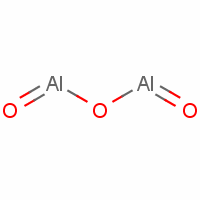 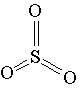 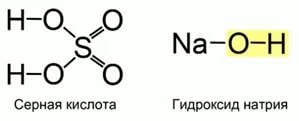 Mg=OЗАДАНИЕ № 3:Запишите основные химические свойства характерные для кислот и солей, предложенных в вашем варианте.Пример: HI, CrI3 Тема № 2: Характеристика химических элементов, исходя из положения в периодической системеЦель работы:установить связь между строением атома и положением химического элемента в периодической системе;закрепить знания о строении электронных оболочек атомов химических элементов;закрепить умения по составлению электронных формул и квантовых диаграмм химических элементов.Ход работы:ЗАДАНИЕ № 1: для предложенных в вашем варианте химических элементов, составьте характеристику  в соответствии с положением в периодической системе,  по предложенному алгоритму описания.ЗАДАНИЕ № 2: для данного в вашем варианте трехвалентного металла составьте формулы: оксида, хлорида, сульфида, карбида и нитрида. Составьте уравнения химических реакций замещения между 12 основными кислотами и Ме (III) из вашего варианта.ЗАДАНИЕ № 3: для данных в вашем варианте химических элементов, сделайте вывод, о том, что общего и различного наблюдается у этих элементов, исходя из их  положения в периодической системе химических элементов.ЗАДАНИЕ № 4: для данных в вашем варианте химических элементов, сделайте вывод, о том, что общего и различного наблюдается у этих элементов, исходя из их  положения в периодической системе химических элементов.ЗАДАНИЕ № 5: В любой аптечке обязательно должна быть питьевая сода - гидрокарбонат натрия. Еще в 1845 году немецкий врач Бульрих обнаружил, что питьевая сода устраняет изжогу. Раствор, содержащий 5г гидрокарбоната натрия в 200 мл воды, избавит от неприятных ощущений, связанных с изжогой. Рассчитайте объем газообразного оксида углерода(IV) при н.у., который может выделиться при реакции 5г питьевой соды с соляной кислотой, входящей в состав желудочного сока. ЗАДАНИЕ № 6: При рентгеноскопическом исследовании организма человека применяют, так называемые, рентгеноконтрастные вещества. Так, перед просвечиванием желудка пациенту дают выпить суспензию труднорастворимого сульфата бария, не пропускающего рентгеновское излучение. Какие массы оксида бария и раствора 30% серной кислоты потребуются для получения 100 г сульфата бария? Карта самостоятельных работПримерывыполнения заданий и решения типовых задачЗАДАНИЕ № 1: Алгоритм описания химических элементов, в соответствии с положением в периодической системе.Химический знакПорядковый номер химического элементаОтносительная атомная массаМолярная массаПериод, рядСравнение свойств в периодеГруппа, подгруппаСравнение свойств в группеЗаряд ядраСостав ядра: р,nОбщее количество электроновКоличество энергетических уровнейКоличество внешних электроновЭлектронная формулаКвантовая диаграммаТип химического элемента (s,p,d)Вид элемента (металл, неметалл, амфотерный)Возможная валентностьФормула газообразного гидридаФормула  высшего оксидаФормула гидрооксида (основания или кислоты)ЗАДАНИЕ № 2:Для данного в вашем варианте металла, составьте формулы: оксида, хлорида, сульфида, карбида и нитрида. Составьте уравнения химических реакций замещения между 12 основными кислотами и Ме (III) из вашего варианта.Пример – Cr(III)ЗАДАНИЕ № 3: для данных в вашем варианте химических элементов, сделайте вывод, о том,  что общего и различного наблюдается у этих элементов.ЗАДАНИЕ № 4: для данных в вашем варианте химических элементов, сделайте вывод, о том, что общего и различного наблюдается у этих элементов.Тема № 3: Определение характера химической связи. Комплексные соединенияЦель работы:закрепить умения построения схем химической связи;закрепить умения определять физические свойства веществ по типу кристаллических решеток и химической связи их молекул.Ход работы:ЗАДАНИЕ № 1: для предложенных в вашем варианте молекул определите тип химической связи и нарисуйте модели молекул.ЗАДАНИЕ № 2: определите тип и дайте  названия предложенным комплексным соединениям.ЗАДАНИЕ № 3: для веществ с ковалентной полярной и ионной связью из задания №1 рассчитайте массовые доли всех химических элементов, входящих в состав молекул. Расчеты оформите в виде задачи.ЗАДАНИЕ № 4: Определите состав английской соли (горькая соль, магнезия, горькозём, эпсомская соль, гептагидрат сульфата магния), используемой в медицине для снижения артериального давления, при некоторых заболеваниях нервной системы и в качестве слабительного средства, если массовая доля элементов в ней составляет:Mg=9, 86%; S=13.01%; O=71.4%; H=5.73%.Карта самостоятельных работПримерывыполнения заданий и решения типовых задачЗАДАНИЕ  №1: для предложенных в вашем варианте молекул определите тип химической связи и нарисуйте модели молекул.Пример:    H2,    MgBr2,      H2SH2 – молекула водорода, состоит из одинаковых атомов неметалла, имеющих одинаковую электроотрицательность, следовательно здесь присутствует ковалентная неполярная связь.Построим схему связи:                                    H (● ●)  HMgBr2– хлорид магния образован атомами разных элементов, один из которых относится к металлам, а другой к неметаллам,имеющих сильно отличающуюся электроотрицательность, следовательно здесь присутствует ионная связь.Построим схему связи:                                  ● ●                            ● ●                                                                   [●●Br-● ●]  Mg2+ [● ● Br- ● ●]                                                                               ● ●                             ● ●          H2S – молекула сероводорода образованна атомами разных элементов, оба из которых относятся к неметаллам, но отличаются значениямиэлектроотрицательности атомов, следовательно здесь присутствует ковалентная полярная связь.Построим схему связи:                                         ● ●                                                                   Н   (● ●)  S  (● ●)HЗАДАНИЕ  №2:                                                 ● ●При составлении названия комплексного соединения используются следующие правила:1. Если соединение состоит из комплексного иона и ионов внешней сферы, т. Е. Является комплексной солью, то первым называется анион в именительном падеже, а затем катион в родительном падеже; 2. При названии комплексного иона сначала указываются лиганды, затем комплексообразователь; 3. Молекулярные лиганды соответствуют названиям молекул (кроме воды и аммиака), для их обозначения применяются термины «аква» и «аммин». К анионным лигандам добавляют окончание "о", например:
f- – фторо. – оксо, cns- – родано, cl- – хлоро, – нитрато, он- – гидроксо, вг- – бромо, cn- – циано, – сульфато, – тиосульфато, – карбонато, – фосфато, – нитро.  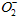 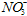 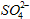 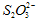 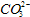 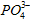 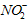 Для обозначения количества лигандов используются греческие числительные: 2 – ди-, 3 – три-, 4 – тетра-, 5 – пента-, 6 — гекса-. 4.Если комплексный ион – катион, то для названия комплексообразователя используют русское наименование элемента, если анион, то латинское. После названия комплексообразователя римской цифрой в круглых скобках указывают его степень окисления. У нейтральных комплексов название центрального атома дается в именительном падеже, а его степень окисления не указывается. Например: [Ag(NH3)2]Cl – хлорид диамминсеребра;                        K2[PtCl6] – гексахлороплатинат (IV) калия;                        [Ni(NH3)6][Co(NO2)6] – гексанитрокобальтат (III) гексаамминникеля (III).ЗАДАНИЕ № 3: для вещества с ковалентной полярной связью из задания №1, рассчитайте массовые доли всех химических элементов, входящих в состав молекулы.Пример: CH4Тема № 4: Реакции ионного обмена. Водородный показательЦель работы:закрепить умения составления реакций ионного обмена в молекулярном, полном и сокращенном ионном виде;закрепить знания об основных признаках протекания реакций ионного обмена.Ход работы:ЗАДАНИЕ № 1: для веществ, предложенных в вашем варианте, определите тип химической связи и их принадлежность к электролитам и неэлектролитам.ЗАДАНИЕ № 2: вычислите рН раствора по следующим данным. Как изменится цвет лакмуса в данных растворах?ЗАДАНИЕ № 3: составьте молекулярные, полные и сокращенные ионные уравнения, для предложенных в вашем варианте, реакций ионного обмена.ЗАДАНИЕ № 4: по предложенному сокращенному ионному уравнению в вашем варианте, составьте молекулярное уравнение данной химической реакции и найдите массу осадка, если известно, что для реакции было использовано 0,25 моль исходного нитрата металла, массовая доля практического выхода продукта составляет 85%.ЗАДАНИЕ № 5:  В организме человека соляная кислота вырабатывается клетками слизистой оболочки желудка. Она содержится в желудочном соке и способствует перевариванию пищи, убивает болезнетворные бактерии. В желудочном соке человека массовая доля соляной кислоты составляет в среднем 0.5 %. При пониженной кислотности желудочного сока больным назначают разбавленную соляную кислоту для приема внутрь в виде 3%-ного раствора. В аптеке её готовят из 37% соляной кислоты (ρ=1,19г/мл). Определите:массу HCl, которая  содержится в 500 г желудочного сока? объем 3% разбавленной кислоты, которую можно получить из 50мл 37% соляной кислоты (ρ=1,0132г/мл).Карта самостоятельных работПримерывыполнения заданий и решения типовых задачЗАДАНИЕ № 1:ЗАДАНИЕ № 2: вычислите рН раствора по следующим данным. Как изменится цвет лакмуса в данных растворах?Среду любого водного раствора можно охарактеризовать концентрацией ионов водорода Н+ или гидроксид-ионов  ОН-.В водных растворах различают три типа сред: нейтральную, щелочную и кислую.Нейтральная среда – это среда, в которой концентрация ионов водорода равна концентрации гидроксид-ионов: [Н+] = [ОН-] = 10-7 моль/л.Щелочная среда – это среда, в которой концентрация ионов водорода меньше концентрации гидроксид-ионов: [Н+] < [ОН-]      [Н+] < 10-7 моль/л.Кислая среда – это среда, в которой концентрация ионов водорода больше концентрации гидроксид-ионов: [Н+]  > [ОН-]      [Н+] > 10-7 моль/л.Для характеристики сред растворов удобно использовать так называемый водородный показатель рН. Водородным показателем рН называется отрицательный десятичный логарифм концентрации ионов водорода  рН = - lg [Н+], а так как произведение концентраций ионов водорода и гидроксид – ионов называется ионным произведением воды (величина постоянная и всегда равна Кв = [Н+] ∙ [ОН-] = 10-7∙10-7 =10-14), то показатель гидроксид – ионов будет равен  разнице между ИПВ и ВП.Примеры: вычислите рН раствора по следующим данным. Как изменится цвет лакмуса в данных растворах?ЗАДАНИЕ № 3: составьте молекулярные, полные и сокращенные ионные уравнения, для предложенных в вашем варианте, реакций ионного обмена.CoS+2HCl= CoCl2+H2SCoS +2H ++ 2Cl-  = Co 2++ 2Cl-  + H2SCoS + 2H += Co 2+ + H2S ЗАДАНИЕ № 4: По предложенному сокращенному ионному уравнению, составьте молекулярное уравнение данной химической реакции и найдите массу осадка, если известно, что для предложенной реакции было использовано 0,5 моль исходного нитрата металла, массовая доля практического выхода продукта составляет  93%.Пример: Pb2++ CO32-=PbCO3Для того, что бы составить молекулярное уравнение химической реакции по данному сокращенном ионному уравнению, необходимо по таблице растворимости подобрать для исходных ионов растворимые вещества и записать реакцию.Pb(NO3)2  +   Na2CO3   =    2NaNO3   +   PbCO3Pb2+    + 2NO3-  +   2Na++   CO3 2-=    2Na+  +   2NO3- +   PbCO3Pb2++ CO32-= PbCO3Если в итоге после сокращения одинаково заряженных ионов, мы получили исходное сокращенное уравнение, то задание выполнено,  верно.Тема № 5: Уравнения окислительно-восстановительных реакцийЦель работы:закрепить умения составлять и уравнивать окислительно-восстановительные уравнения методом электронного баланса.Ход работы:ЗАДАНИЕ № 1: в предложенных в вашем варианте  неорганических веществах, определите степень окисления каждого химического элемента. ЗАДАНИЕ № 2 и № 3:допишите и уравняйте предложенные в вашем варианте, окислительно-восстановительные уравнения методом электронного баланса.ЗАДАНИЕ № 4: по первому уравнению из задания №3, рассчитайте объем выделившегося газа, если известно, что в реакции было использовано  – 20% раствора азотной кислоты.ЗАДАНИЕ № 5: Железодефицитная анемия обусловлена недостаточным содержанием железа в пище. Суточная потребность в железе у мужчин составляет 1,2 мг, у женщин – 2,5 мг. «Врагами» железа являются  чай, кофе, молочные продукты и яичные желтки. Чашка чая, выпитая во время еды, сократит усвоение железа  на 2/3, поскольку при этом образуются трудно растворимые соединения. Если кофе выпит после приема пищи, то организм недосчитается 40 % железа, а если за час до еды, он оставит железо в неприкосновенности. Фасоль содержит 6,7 мг железа на  продукта. Подсчитайте: массу железа, поступающих в организм при употреблении  фасоли, при условии, что  железо, содержащееся в ней, усвоится только на 7 %.Удовлетворит ли это количество суточной норме железа  мужчин, женщин? Карта самостоятельных работПримерывыполнения заданий и решения типовых задачЗАДАНИЕ № 1: В предложенных в вашем варианте  неорганических веществах, определите степень окисления каждого химического элемента. Ответ оформите в виде таблицы.ЗАДАНИЕ № 2 и № 3: Допишите и уравняйте предложенные в вашем варианте, окислительно-восстановительные уравнения методом электронного баланса.Основные правиларасстановки коэффициентоввокислительно-восстановительных реакцияхметодом электронного баланса:1.  Записывают уравнение;2.   Находят атомы химических элементов, которые изменяют степень окисления;3.   Определяют окислитель и восстановитель;4.    Составляют электронный баланс (с учетом удваивания);5.    Расставляют коэффициенты:А) найденные коэффициенты ставят перед соответвтсвующими формулами в правой части уравнения;Б)  соответственно найденным коэффициентам в правой части уравнения находят коэффициенты для формул всех остальных веществ;6.     Проверяют количество атомов по кислороду.ЗАДАНИЕ № 4: По первому уравнению из задания №3, рассчитайте объем выделившегося газа, если известно, что в реакции было использовано  – 15% раствора азотной кислоты. Тема № 6: Составление схем гидролиза и электролиза солейЦельработы:закрепить знания о гидролизе солей, различного типа солей;закрепить умения решения типовых задач.Ход работы:ЗАДАНИЕ № 1: составьте схему гидролиза  растворов солей, предложенных в вашем варианте. Укажите среду реакции и тип гидролиза. ЗАДАНИЕ № 2: составьте схему электролиза растворов солей, предложенных в вашем варианте. ЗАДАНИЕ № 3: по схеме электролиза раствора первого вещества из задания №2 рассчитайте объем выделившегося водорода, если для электролиза взяли  …….мл –…… % раствора данной соли (= 0,95 г\мл). Ответ оформите в виде задачи, численные данные смотрите в своем варианте.ЗАДАНИЕ № 4: Йод был открыт в 1811г. французским химиком Бернаром Куртуа. Рассказывают, что однажды в лаборатории кошка, которая всегда спокойно сидела на плече Куртуа, внезапно спрыгнула на стол, где стояли колбы с реактивами. Они разбились, и в воздух поднялись клубы фиолетового «дыма» - пары йода, кторые образовались в результате реакции: NaI+H2SO4=Na2SO4+I2+ H2S+H2O (уровнять ЭБ!) Рассчитайте объем паров йода, выделяющийся в результате взаимодействия 15г иодида натрия с избытком серной кислоты.ЗАДАНИЕ № 5: Долгое время йод не находил применения в медицине. Только в 1904 году русский военный врач Н.П. Филончиков ввел в практику использование  5 % спиртового раствора йода для обработки краев свежих ран. Какой объем 5% спиртового раствора йода можно приготовить, имея в своем распоряжении 10 граммов йода? Плотность спиртового раствора йода примите равной 0,950 г/мл.ЗАДАНИЕ № 6: В начале 20 века появился раствор Люголя, применяющийся в ЛОР-практике для смазывания слизистой оболочки полости рта и горла при воспалении (ангине, стоматите и др.), который содержит  в 17мл воды -  1г йода и 2 грамма иодида калия. Рассчитайте массовую долю йода и иодида калия в растворе Люголя. Карта самостоятельных работПримеры выполнения заданий и решения типовых задачЗАДАНИЕ  № 1: составьте схему гидролиза  растворов солей, предложенных в вашем варианте. Укажите среду реакции и тип гидролиза.  	Примеры :Na2SO3  ,CuCl2Na2SO3                        1ступень:   Na2CO3 + =NaHCO3+NaOH     2Na+ +CO32- +H2O=Na+ +HCO3-+Na+ +OH-       CO32- +H2O=HCO3-+ OH-(щелочная среда)                                                                                                                                                          H2O                                        2ступень:      NaHCO3+H2O=H 2CO3CO2 + NaOH                                 Na+ +HCO3-+H2O= H 2O + CO2 + Na+ +OH-                                                                HCO3-= CO2 +OH-(щелочная среда)Вывод:  1. Данные соли гидролизу подвергаются2. Реакция среды щелочная(pH7,0)3. Гидролиз по аниону, ступенчатыйCuCl2                   1 ступень:   CuCl2+H2O=CuOHCl +HCl                                             Cu2+ + 2Cl-+H2O=CuOH+ + Cl- +H++ Cl-                                             Cu2+ +H2O=CuOH+ +H+ (кислаясреда)                               2 ступень:  CuOHCl+H2O=Cu(OH)2 +HCl                                                    CuOH+ + Cl- + H2O=Cu(OH)2+ H++ Cl-                                                    CuOH+ + H2O=Cu(OH)2+ H+(кислаясреда)Вывод:1. Данные соли гидролизу подвергаются.              2. Реакция среды кислая(pH7,0)              3. Гидролиз по катиону, ступенчатыйЗАДАНИЕ № 2: Составьте схему электролиза раствора соли, предложенной в вашем варианте.NaCl= Na+ +Cl-                                  А(+)     2Cl-1 -2e=Cl20                             2      1 окисление                                  К(-)      2 H2O+2e= H20+2 OH-         2      1 восстановление2NaCl+ 2H2O     Электролиз         H2+ Cl2+ 2NaOHЗАДАНИЕ № 3: По схеме электролиза первого вещества из задания № 2 рассчитайте объем выделившегося водорода, если для электролиза взяли 260 мл – 40% (= 0,98 г\мл) раствора данной соли.Тема № 7: Общие свойства металловЦель работы:закрепить умения составления электронных формул и орбитальных диаграмм -s,-p и d-элементов;закрепить умения составления уравнений химических реакций, отражающих химические свойства металлов.Ход работы:ЗАДАНИЕ № 1: Составьте электронную формулу и орбитальную диаграмму, для предложенного в вашем варианте иона. Сделайте вывод о его строении.ЗАДАНИЕ № 2: Запишите уравнения химических реакций, отражающих химические свойства металла, предложенных в вашем варианте.ЗАДАНИЕ № 3: Составьте уравнения химических реакций по цепочке превращений, предложенной в вашем варианте.ЗАДАНИЕ № 4: Дана молярная масса оснований, образованных трехвалентным металлом. Найдите металл и составьте молекулярную формулу его основания. Ответ оформите в виде задачи, численные данные смотрите в своем варианте.ЗАДАНИЕ № 5: При отравлениях ляписом (AgNO3) желудок промывают 2 %-ным раствором хлорида натрия. Рассчитайте массу AgCl, которая получится при реакции 0,1 г нитрата серебра с избытком хлорида натрия.ЗАДАНИЕ № 6: Массовая доля цинка, входящего в состав яда кобры (ценное лекарство!), равна 0,5%. Какова масса  цинка содержится в одной порции яда - 30 мл?ЗАДАНИЕ № 7: Йодопирон – 1% водный раствор комбинированного антисептического средства, которое  обладает бактерицидной активностью в отношении эшерихий, золотистого стафилококка, протея и представляет собой пленкообразующую темно-коричневую жидкость., которая применяется в медицине в качестве кожного антисептика при лечении гнойных ран, обеззараживания операционного поля, санации родовых путей, обработки локтевых сгибов доноров и ожогов. 100 г порошка Йодопирона содержат 9,4 г йода, 9,3 г йодида калия, 81,3 г повидона, рассчитайте массу компонентов для получения 400 мл раствора.Карта самостоятельных работПримерывыполнения заданий и решения типовых задачЗАДАНИЕ № 1: составьте электронную формулу и орбитальную диаграмму, для предложенного в вашем варианте иона металла. Сделайте вывод о его строении и возможной валентности.ЗАДАНИЕ № 2: запишите уравнения химических реакций, отражающих химические свойства металла, предложенного в вашем варианте. Основные химические свойства металловЗАДАНИЕ № 3: составьте уравнения химических реакций по цепочке превращений, предложенной в вашем варианте, по правилам составления уравнений химических реакций с указанием перехода электронов или реакций ионного обмена.ЗАДАНИЕ № 4: дана молярная  масса основания, образованного двухвалентным металлом. Определите металл и составьте молекулярную формулу основания. Тема № 8: Общие свойства неметалловЦель работы:закрепить умения составления уравнений химических реакций, отражающих химические свойства неметаллов.Ход работы:ЗАДАНИЕ № 1: составьте электронную формулу и орбитальную диаграмму, для предложенного в вашем варианте иона. Сделайте вывод о его строении.ЗАДАНИЕ № 2: запишите уравнения химических реакций, отражающих химические свойства неметаллов, на предложенных в вашем варианте металлах, с указанием перехода электронов.ЗАДАНИЕ № 3:составьте уравнения химических реакций по цепочке превращений, предложенной в вашем варианте.ЗАДАНИЕ № 4: состав стекла выражается формулой Na2OCaO6SiO2. Сколько кг карбоната натрия, карбоната кальция и оксида кремния необходимо для производства …… тонн стекла. Ответ оформите в виде задачи, численные данные смотрите в своем варианте.ЗАДАНИЕ № 5: За 70 лет жизни человек съедает более 2,5 т белков, 2 т жиров, около 18 т углеводов, 0,3 т поваренной соли и выпивает 75 т воды. Какое количество вещества воды и поваренной соли поступает в организм человека за этот период? ЗАДАНИЕ № 6: Нашатырь – старинное название хлорида аммония (нюхательная соль), которое применяется в медицине в виде 10% водного раствора,  как мочегонное средство. Оно легко всасывается из желудочно-кишечного тракта и превращается в карбамид (мочевина), одновременно образуя и соляную кислоту, которые удаляются из организма с мочой: 2NH4Cl + CO2 = (NH4)2CO + 2HCl + H2OРассчитать, какой объем углекислого газа надо пропустить через раствора хлорида аммония, чтобы получить 32г  грамма карбамида. ЗАДАНИЕ № 7: Название «аммиак» происходит от оазиса Амон в Аравийской пустыне, который с незапамятных времен служил стоянкой караванов. Скопившиеся тысячелетиями испражнения верблюдов и других жвачных животных издавали острый, характерный запах аммиака. Нашатырный  спирт – это водный раствор аммиака  (гидрооксида аммония) - это 10% водный раствор аммиака применяется в виде примочек при укусах муравьев, комаров, мошек. Определите, хватит ли одной капли 10% (=0, 958г/мл)  раствора аммиака для нейтрализации муравьиной кислоты от одного укуса, если при этом под кожный покров попало 0,001 мл 1% раствора муравьиной кислоты. Плотность раствора муравьиной кислоты принять равной плотности воды. Объём капли равен 0,04 мл. ЗАДАНИЕ № 8: Полоскание полости рта и горла 1% водным раствором пероксида водорода помогает справиться с инфекцией и избавиться от неприятного запаха. Обычно удобно использовать для этой цели таблетки, содержащие 1,5г  гидроперита - комплексного соединения пероксида водорода с карбамидом состава (NH2)2СОН2О2. Рассчитайте массовую долю пероксида водорода в гидроперите и сколько таблеток и воды необходимо, чтобы приготовить 200г - 1% водного раствора перекиси водорода. Карта самостоятельных работПримерывыполнения заданий и решения типовых задачЗАДАНИЕ № 1: составьте электронную формулу и орбитальную диаграмму, для предложенного в вашем варианте иона неметалла. Сделайте вывод о его строении и возможной валентности.ЗАДАНИЕ №2:запишите уравнения химических реакций, отражающих химические свойства неметаллов, на предложенных в вашем варианте металлах, с указанием перехода электронов.Основные химические свойства неметалловЗАДАНИЕ №3: составьте уравнения химических реакций по цепочке превращений, предложенной в вашем варианте  - по правилам составления уравнений химичесих реакций с указанием перехода электронов или реакций ионного обмена.ЗАДАНИЕ №4: состав стекла выражается формулой Na2OCaO6SiO2. Сколько кг карбоната натрия, карбоната кальция и оксида кремния необходимо для производства 1 тонны стекла.Тема № 9: Общие свойства амфотерных химических элементовЦель работы:закрепить умения составления уравнений химических реакций, отражающих химические свойства амфотерных химических элементов. Ход работы:ЗАДАНИЕ № 1: составьте уравнения химических реакций по цепочке превращений, предложенной в вашем варианте.ЗАДАНИЕ № 2: уравняйте ОВР методом электронного баланса.ЗАДАНИЕ № 3: при прокаливании …..г смеси ZnCO3 и ZnO  получено.….г оксида цинка. Какова массовая доля (%) компонентов исходной смеси? Ответ оформите в виде задачи, численные данные смотрите в своем варианте.ЗАДАНИЕ № 4: Косметическая пудра – великолепный адсорбент влаги, ее водопоглощающая способность обеспечивается входящим в состав рисовым крахмалом, стеаратом цинка, оксидами цинка и титана. Определите массу оксида цинка, который необходимо взять для получения  пудры, если массовая доля его составляет 0,01%.Карта самостоятельных работПримерывыполнения заданий и решения типовых задачЗАДАНИЕ №1: составьте уравнения химических реакций по цепочкепревращений, предложенной в вашем варианте:Пример: ZnNa2ZnO2ZnCl2Zn(OH)2K2[Zn(OH)4] ZnSO4Zn(OH)2ZnOZnЗАДАНИЕ № 2: используя алгоритм, расставьте  коэффициенты в окислительно-восстановительных реакциях методом электронного баланса.Проверка:ЗАДАНИЕ № 3: при прокаливании 1,8г смеси ZnCO3 и ZnO  получено 1,4г оксида цинка. Какова массовая доля (%) компонентов исходной смеси? Тема №10: Генетическая связь между основными классами неорганических соединенийЦель работы:закрепить знания о генетической связи между основными классами неорганических веществ.Ход работы:ЗАДАНИЕ № 1: Составьте уравнения химических реакций по цепочке превращений, предложенной в вашем варианте.ЗАДАНИЕ № 2: Составьте схему гидролиза  раствора соли и укажите среду реакции и тип гидролиза. ЗАДАНИЕ № 3: Найдите массу фосфата магния, который будет получен, если ……..г магния, содержащего ……….. примемей, обработать сначала соляной кислотой, далее к полученной соли прилить раствор нитрата серебра, а затем в образовавшийся раствор прилить фосфат калия, после чего образуется  светло-желтый осадок искомой соли. Ответ оформите в виде задачи, численные данные смотрите в своем варианте.ЗАДАНИЕ № 4: В организме человека металлы составляют около 3 % по массе. Так по отдельным металлам: кальций – 2,4%, калий – 0,36%;, натрий – 0,1%, магний – 0,06%, железо – 0,01%, цинк – 0,005% , остальное приходится на микроэлементы. Рассчитайте общую массу  приходящуюся на металлы и  массы каждого из перечисленных металлов в организме человека массой .Карта самостоятельных работПримерывыполнения заданий и решения типовых задачЗАДАНИЕ № 1: составьте уравнения химических реакций по цепочке превращений, предложенной в вашем варианте:                                        ZnПример:      ZnZnOZnCl2Zn(OH)2Zn(NO3)2ZnONa3[Zn(OH)6]                               ZnSO4+SO2ЗАДАНИЕ №2: найдите массу фосфата кальция, который будет получен, если 17,14г кальция, содержащего 30% примесей,  обработать сначала соляной кислотой, далее к полученной соли прилить раствор нитрата серебра, а затем в образовавшийся раствор  прилить фосфат калия, после чего образуется  желтоватый осадок искомой соли. ЭТАЛОНЫ ОТВЕТОВ РАСЧЕТНЫХ ЗАДАНИЙ (ЗАДАЧ)БИБЛИОГРАФИЧЕСКИЙ СПИСОКГабриелян О.С., Остроумов И.Г. Химия для профессий и специальностей технического профиля: учебник для студ. учреждений сред. проф. образования. — М., 2014.Габриелян О.С., Остроумов И.Г., Остроумова Е.Е. и др. Химия для профессий и специальностей естественно-научного профиля: учебник для студ. учреждений сред. проф. образования. — М., 2014. Габриелян О.С., Остроумов И.Г., Сладков С.А., Дорофеева Н.М. Практикум: учеб. пособие для студ. учреждений сред. проф. образования. — М., 2014. Габриелян О.С., Остроумов И. Г., Сладков С. А. Химия: пособие для подготовки к ЕГЭ: учеб. пособие для студ. учреждений сред. проф. образования. — М., 2014. Габриелян О.С., Лысова Г.Г. Химия. Тесты, задачи и упражнения: учеб. пособие для студ. учреждений сред. проф. образования. — М., 2014. Ерохин Ю. М., Ковалева И. Б. Химия для профессий и специальностей технического и естественно-научного профилей: учебник для студ. учреждений сред. проф. образования. — М., 2014. Ерохин Ю. М. Химия: Задачи и упражнения: учеб. пособие для студ. учреждений сред. проф. образования. — М., 2014. Ерохин Ю.М. Сборник тестовых заданий по химии: учеб. пособие для студ. учреждений сред. проф. образования. — М., 2014. Ерохин Ю.М., Ковалева И.Б. Химия для профессий и специальностей технического профиля. Электронный учебно-методический комплекс. — М., 2014. Интернет - источники:Информационный портал. – Режим доступа: http://www.xumuk.ru;Инфоромационный портал. – Режим доступа: http://www.alhimikov.net;Информационный портал. – Режим доступа: http://www.chemport.ru;ПРИЛОЖЕНИЕ 1ЛАТИНСКИЙ АЛФАВИТПРИЛОЖЕНИЕ 2ГРЕЧЕСКИЙ АЛФАВИТПРИЛОЖЕНИЕ 3ОТНОСИТЕЛЬНЫЕ МОЛЕКУЛЯРНЫЕ МАССЫ НЕКОТОРЫХ НЕОРГАНИЧЕСКИХ ВЕЩЕСТВПРИЛОЖЕНИЕ 4ФОРМУЛЫ И НАЗВАНИЕ ВАЖНЕЙШИХ КИСЛОТ И НАЗВАНИЕ КИСЛОТНЫХ ОСТАТКОВПо специальности:34.02.01 Сестринское дело (на базе ООО)Курс:1Учебная дисциплина:ОУД.09. ХимияРАЗДЕЛ «ОБЩАЯ И НЕОРГАНИЧЕСКАЯ ХИМИЯ»Разработчик (составитель) разработкиКарпова Елена Владиславовна,преподаватель ГАПОУ МО «ММК»Содержание обученияКоличество часов повидам учебной работыКоличество часов повидам учебной работыСодержание обученияАудиторные занятияВнеаудиторная самостоятельная работаВВЕДЕНИЕ1-РАЗДЕЛ 1. ОРГАНИЧЕСКАЯ ХИМИЯ49251.1. Предмет органической химии. Теория строения органических соединений321.2. Предельные углеводороды421.3. Этиленовые и диеновые углеводороды421.4. Ацетиленовые углеводороды211.5. Ароматические углеводороды211.6. Природные источники углеводородов421.7. Гидроксильные соединения421.8. Альдегиды и кетоны211.9. Карбоновые кислоты и их производные421.10. Углеводы421.11. Амины, аминокислоты, белки631.12. Азотсодержащие гетероциклические соединения. Нуклеиновые кислоты211.13. Биологически активные соединения842. ОБЩАЯ И НЕОРГАНИЧЕСКАЯ ХИМИЯ50252.1. Химия — наука о веществах1-2.2. Строение атома322.3. Периодический закон и Периодическая система химических элементов Д. И. Менделеева422.4. Строение вещества422.5. Полимеры212.6. Дисперсные системы212.7. Химические реакции422.8. Растворы422.9. Окислительно-восстановительные реакции. Электрохимические процессы632.10. Классификация веществ. Простые вещества422.11. Основные классы неорганических и органических соединений842.12. Химия элементов632.13. Химия в жизни общества21Заключительное занятие (дифференцированный зачет)21Итого10251ВСЕГО153153№ п/пНазвание темыКоличество часов СРВид работыХимические свойства основных классов неорганических соединений2Выполнение практической работы Характеристика химических элементов, исходя из положения в периодической системе2Выполнение  практической работы Определение характера химической связи. Комплексные соединения2Выполнение  практической работы Реакции ионного обмена. Водородный показатель.2Выполнение  практической работы Уравнения окислительно-восстановительных реакций2Выполнение  практической работы Составление схем гидролиза и электролиза солей2Выполнение  практической работы Общие свойства металлов2Выполнение  практической работы Общие свойства неметаллов2Выполнение  практической работы Общие свойства амфотерных химических элементов2Выполнение  практической работы Генетическая связь между основными классами неорганических соединений2Выполнение  практической работы Работа по подготовке индивидуального проекта или подготовка к дифференцировпанному зачету по  учебной дисциплине «Химия».3Составление индивидуального проекта, самоподготовкаИТОГО:23№вариантаЗадание № 1Задание № 2Задание № 31.CO2, Al2(SO4)3,BaO, NaOH, HCl, Fe2O3тежеН2SО3(р), Al(NO3)32.HBr, Al 2O3, КOH, Na 2O, Cr2(SO4)3, N2O5тежеН2S, Fe (NO3)33.P2O5,   ZnO,   HI,   Fe 2(SO4)3, К2O, LiOHте жеН2SО4(р),Cr(NO3)34.Li2O,  Н2СО3, SiO2,Ba(OH)2,AlCl3,Cr2O3те жеHCl, Co(NO3)35.NaOH,  MnO2,   Н2S, CaO, CrCl3,N2O5те жеHBr, Al2(SO4)36.FeCl3,CO2,  Fe2O3, КOH, Н2SО4 (р),Li 2Oте жеH3PO4, AlCl37.LiOH, Al(NO3)3,BaO,H2SiO3,Al2O3,   SO3те жеН2SО3(р),Cr2(SO4)38.FeBr3,  SiO2, ZnO, H3PO4 , Na 2O, Ba(OH)2те жеHCl, Ni (NO3)39.Cr2O3,   P2O5, Cr (NO3)3,HCl,  К2O,LiOHте жеН2SО4 (р), Fe Cl310.Н2SО4 (р),Fe(NO3)3,SО2,КOH, Li2O, MnO2те жеHBr, Fe2(SO4)311.LiOH, Н2S,  Fe2O3, CaO, Al2(SO4)3,SiO2,те жеН2S, Ni 2(SO4)312.CrBr3, N2O5, Н2СО3, Ba(OH)2, MgO, Al2O3те жеH3PO4, CrCl3ОксидыОксидыОксидыОснованияКислотыСолиосновныеамфотерныекислотныеОснованияКислотыСолиMgOОксидмагнияAl 2O3ОксидалюминияSО3Оксид серы(VI)NaOHГидрооксиднатрияН2SО4СернаякислотаCrI3Иодид хрома(III)Химические свойства кислотХимические свойства солей2HI+Mg  =  MgI2+H2 (металлы до водорода)2. 2HI+  MgО=MgI2+H2О3. HI+NaOH=NaI+ H2О4. HI+ AgNO3 =AgI↓+ HNO31. CrI3 + Al   = AlI3+Cr (по правилу замещения)2. Cr I3 + 3NaOH =Cr(OH)3 ↓+3Na I3.  CrI3 + H3PO4 = CrPO4↓ + 3HI 4.  CrI3 +Na3PO4= CrPO4 ↓+ 3NaI№вариантаЗадание № 1Задание № 2Задание № 3Задание № 41.Li,  PSc(III)Mg,  CaK,  Se2.Na,  SeTi(III)Mg,  BaK,  As3.K,  OV(III)Mg,SrMg,  Si4.Mg, NMn(III)Li,  NaMg,  S5.Ca,  PFe(III)Na,  KMg,  P6.Al,  SCo(III)K,  RbNa,  Si7.Be,  TeNi(III)N,  PNa,  S8.Ga,  CGa(III)N,  AsNa,  P9.Li,  SZr(III)S,  SeLi,  N10.Ca, NNb(III)S,  TeLi,  C11.Ba,  SiMo(III)C,  SiAl,  S12.Rb, NIn(III)Si,  GeAl,  SiОксидХлоридСульфидКарбидНитридCr2O 3CrCl3Cr2S3Cr4C3CrNНF+Cr(III)=?+?НCl+Cr(III)=?+?НBr+Cr(III)=?+?НI+Cr(III)=?+?Н2S+Cr(III)=?+?Н2SO3+Cr(III)=?+?Н2SO4+Cr(III)=?+?НNO3+Cr(III)=?+?НNO2+Cr(III)=?+?Н3PO4+Cr(III)=?+?Н2CO3+Cr(III)=?+?Н2SiO3+Cr(III)=?+?Сходства Различия Сходства Различия №вариантаЗадание №1Задание №1Задание №1Задание №2№вариантаабвЗадание №21.LiFBr2BCl3K3[Co(NO2)6],K3[Co(NO2)6], NH4[Cr(NH3)2(NCS)4],[Hg2(H2O)2](NO3)2, Mn(H2O)6] SO42.LiClH2OF2[Ag(NH3)2]OH, [Cr2(NH3)9(OH)2]Cl4, K2[HgI4], H[Sb(OH)6], Na[Ag(CN)2]3.ClNaFSiH4(NH4)2[PtCl6], K3[AlF6], [Al(H2O)6]Cl3, Na[Al(OH)4], Mg[CuI4]4.O2NH3NaCL[Pd(NH3)4]SO4, [Al(H2O)5Cl]Br2, [Al(NO2)2(H2O)4]Br, K[Ag(CN)2], K2[PtCl6]5.PH3KFI2[Cu(NH3)4]SO4 , Rb[SbBr6], K[SbCl6], Na[Sb(SO4)2],  K2[Pt(CN)4(NH3)2]6.N2AsH3KClK4[Fe(CN)6], [Co(NH3)6](NO2)3 , K4[TiCl8], [Cr(H2O)6]Cl3, K3[Fe(CN)6]7.MgF2Br2SiCl4[Zn(NH3)4]SO4], [Pd(H2O)(NH3)2Cl]Cl, [Cu(NO3)4](NO3)2, K2[Cu(CN)4], Ba[Pt(NO2)4Cl28.MgCl2F2BNK2[HgI4], [Zn(NH3)4]SO4 ,K2[Zn(CN)4, [Co(NH3)5Cl]Cl2 , Na2[Cu(CN)49.H2SeCl2CaF2K4[Fe(CN)6], [Co(NH3)5(H2O)]Cl3, K[Pt(NH3)Cl5], [Cr(H2O)5Cl]Cl2, K2[Cu(CN)4]10.HFCaCL2O2[Cr(NH3)6]Cl3,  [Ti(H2O)6]Br3, K4[CoF6], [Ag(NH3)2]Cl, K2[PtCl6]11.AlF3HClN2Mn(H2O)6] SO4, Na[Ag(CN)2], [Al(H2O)6]Cl3, [Al(H2O)5Cl]Br2, K2[Pt(CN)4(NH3)2]12.I2HBrAlCl3[Cr(H2O)6]Cl3, K2[Cu(CN)4], [Co(NH3)5(H2O)]Cl3, [Ti(H2O)6]Br3, K[Pt(NH3)Cl5]ДАНО:РЕШЕНИЕ:МФ(CH4)                        (С) = ? (H) = ?1.Найдем  молярную массу исходного вещества: М(CH4)= 12 + 4x 1= 16 г\мольМ(CH4)=  16 г\моль2.Составим пропорцию для расчета (С):М(CH4) - 100% М (С)    - (С), тогда16 г\моль  - 100%12 г\моль   - (С)16     (С)= 12 x 100= 75%               163.Вычислим (Н):(Н) = 100%-75% = 25%Ответ: (С)=75%, (H)=25%Ответ: (С)=75%, (H)=25%№ вариантаЗадание № 1№ 2Задание № 3Задание № 3Задание № 4№ вариантаЗадание № 1№ 2абЗадание № 41.Zn(NO3)2, NaCl, Ca(OH)2, SO2, O2,H2CO3, HCl [Н+] = 1 · 10-2 моль/лFe(NO3)3+NaOHCuO + HNO3K2SO3 + HNO3NH4Cl + KOHHg2++SO42-=HgSO42.HCl, KOH, AgNO3, ZnO, Н2SO4, Cu(OH)2, Cl2[ОН-] = 1 · 10-3 моль/лCr(NO3)3+NaOHSnO + HClK2SO3 + HClNH4F + KOHZn2++ CO32-= ZnCO33.HNO3, NaCl, KOH, CuCO3, H2CO3, N2, Cr2O3[Н+] = 1 · 10-4 моль/лAl(NO3)3+NaOHPbO + HNO3K2SO3 + HBrNH4NO3+ KOHCa2++CO32-= CaCO34.HBr, NaOH, H2SO4, MgCl2, Al2O3,S, AgNO3 [ОН-] = 1 · 10-5 моль/лCo(NO3)3+NaOH   ZnO + HNO3K2SO3 + H2SO4NH4Br+ KOHCa2++ SiO32-=СаSiO35.Zn(OH)2, H2SO3, Na2CO3, C,HCl, CaCO3, NH3[Н+] = 1 · 10-6 моль/лAlBr3+ AgNO3MnO + HClNa2SO3 + HNO3NH4I+ KOHCu2++CO32-= CuCO36.HI, NaOH, H3PO4, Ba(OH)2, Na2SO4, CaO[ОН-] = 1 · 10-7 моль/лNi(NO3)3+NaOHCoO + HClNa2SO3 + HClNH4F + NaOHМg++ CO32-= МgCO37.KNO3, NaOH, H2S, Mg CO3, HCl, H2, CuO[Н+] = 1 · 10-8 моль/лFe2( SO4)3+KOHNiO + HNO3Na2SO3 + HBrNH4Cl + NaOHZn2++ SO42-= ZnSO48.Al2(SO4)3, KOH, H2CO3, SO3 , N2,Ba3( PO4)2, HBr, [ОН-] = 1 · 10-9 моль/лNi2( SO4)3+KOHFeO + HClNa2SO3+H2SO4NH4Br+ NaOHМn2++ SO42-= МnSO49.CuS, ZnCl2, Ba(OH)2, HNO3, H2SO4, Br2, CO2[Н+] = 1 · 10-10 моль/лAl2( SO4)3+KOHSrO + HNO3Li2SO3+ HNO3NH4I+ NaOHPb2++ SO42-= PbSO410.BaSO4, Ca(NO3)2, BaCl2, H2, ZnO, H2SH2SO4[ОН-] = 1 · 10-11 моль/лCr2( SO4)3+KOHMgO + HNO3Li2SO3+ HClNH4NO3+NaOHCo2++CO32-= CoCO311.Al(OH)3, Cu(NO3)2 , H2SO3, H2S, P, FeO, KOH[Н+] = 1 · 10-12 моль/лNiCl3+NaOHCaO + HClLi2SO3 + HBrNH4NO3 +LiOHBa2++SO42-= BaSO412.KCl, NaOH, NiCO3, HBr, H3PO4NiO, I2, [ОН-] = 1 · 10-13 моль/лFeCl3+ KOHBaO + HClLi2SO3 +H2SO4NH4Br+LiOHNi2++CO32-= NiCO3Вещества Вид связиЭлектролит или неэлектролитИсходные данные:Исходные данные:[Н+] = 10-12 моль/л[ОН-] = 10-2 моль/лОтвет:Ответ:рН = - lg 10-12 = 12рОН = - lg 10-2 = 2, тогда рН = 14-2 = 12ДАНО:  n(Pb(NO3)2)=0,5моль = 93%                                 РЕШЕНИЕ:0,5моль                                                     m-? Pb(NO3)2 +   Na2CO3   =    2NaNO3   +   PbCO3mпр(PbCO3) = ?       1моль                                                      1моль 331г\моль                                            267г\моль1 .Найдем n(PbCO3):Т.к.  количество вещества n((Pb (NO3)2)= n((PbCO3), 1моль=1моль, тогда 0,5 моль ((Pb (NO3)2)=0,5 моль((PbCO3)2. Найдем m(PbCO3):mт(PbCO3)=0,5•267=133,50г3.Найдем mпр(PbCO3):= mпр/ mт 100%, тогда mпр=mт/ 100%mпр(PbCO3)=133,5 93/ 100%=124,26гОтвет:     mпр(PbCO3)=124,26гОтвет:     mпр(PbCO3)=124,26г№Задание № 1Задание № 1Задание № 2Задание № 2Задание № 3PH3, H3PO4, P , P2O5, Na2HPO4,Ca3P, HPO3Tl(III) +H2SO4 = ?  + H2S+  ?V(III)+  H2SO4  =  ?  +  S↓ + ?Tl(III) +H2SO4 = ?  + H2S+  ?V(III)+  H2SO4  =  ?  +  S↓ + ?Zn (II ) + HNO3  = ? +NO+?W (III)+HNO3=? + N2↑ + ?Zn (II ) + HNO3  = ? +NO+?W (III)+HNO3=? + N2↑ + ?Zn (II ) + HNO3  = ? +NO+?W (III)+HNO3=? + N2↑ + ?HNO3, N2O5, N2, NO HNO2, AlN, NH4OHSc(III)+ H2SO4 = ?  + H2S+  ?Ti (III)+  H2SO4  =  ?  +  S↓ + ?Sc(III)+ H2SO4 = ?  + H2S+  ?Ti (III)+  H2SO4  =  ?  +  S↓ + ?Cu(II) + HNO3 = ?  + NO+?In(III)+  HNO3  =  ? + N2↑ + ?Cu(II) + HNO3 = ?  + NO+?In(III)+  HNO3  =  ? + N2↑ + ?Cu(II) + HNO3 = ?  + NO+?In(III)+  HNO3  =  ? + N2↑ + ?HCl, HСlO,HCl, Cl2,HСlO3 ,Cl2O7, KСlO4,Ga (III)+H2SO4 = ?  + H2S+  ?Zr(III) +  H2SO4  =  ?  +  S↓ + ?Ga (III)+H2SO4 = ?  + H2S+  ?Zr(III) +  H2SO4  =  ?  +  S↓ + ?Ni (II)+HNO3  = ? + NO+ ?Ta(III) +HNO3  = ? +N2↑ + ?Ni (II)+HNO3  = ? + NO+ ?Ta(III) +HNO3  = ? +N2↑ + ?Ni (II)+HNO3  = ? + NO+ ?Ta(III) +HNO3  = ? +N2↑ + ?МnO4, MnO2, MnCl2K2MnO4, Mn, Mn(NO3)2In (III)+  H2SO4 = ?  + H2S+ ?Nb(III)+  H2SO4  = ?  + S↓ + ?In (III)+  H2SO4 = ?  + H2S+ ?Nb(III)+  H2SO4  = ?  + S↓ + ?Pb (II) +HNO3= ?+NO+ ?Mo(III)+HNO3  = ? + N2↑ + ?Pb (II) +HNO3= ?+NO+ ?Mo(III)+HNO3  = ? + N2↑ + ?Pb (II) +HNO3= ?+NO+ ?Mo(III)+HNO3  = ? + N2↑ + ?CrCl3, Cr,KCrO2, Cr2O3, CrO3,CrCL2, K2Cr2O7Y (III)+  H2SO4   = ?  +H2S+  ?Nb(III)+ H2SO4=?+ S↓+ ?Y (III)+  H2SO4   = ?  +H2S+  ?Nb(III)+ H2SO4=?+ S↓+ ?Sn(II) +HNO3   = ? + NO+ ?Mo(III) +HNO3  =?+N2↑ + ?Sn(II) +HNO3   = ? + NO+ ?Mo(III) +HNO3  =?+N2↑ + ?Sn(II) +HNO3   = ? + NO+ ?Mo(III) +HNO3  =?+N2↑ + ?H2S, KHSO3, Na2S2O3,  SO3, SO2,  S ,   H2SO4La (III)) +H2SO4  = ? +H2S+  ?W(III)+ H2SO4= ?+ S↓+ ?La (III)) +H2SO4  = ? +H2S+  ?W(III)+ H2SO4= ?+ S↓+ ?Hg (II) +HNO3= ?  + NO+?Cr(III)+ HNO3= ? +N2↑ + ?Hg (II) +HNO3= ?  + NO+?Cr(III)+ HNO3= ? +N2↑ + ?Hg (II) +HNO3= ?  + NO+?Cr(III)+ HNO3= ? +N2↑ + ?FeCl2, Fe2O3, NaFeO2,NaFeO4, FeCl3,FeO, FeAc (III)+H2SO4  = ? +H2S + ?Os(III)+  H2SO4  =  ?  +  S↓ + ?Ac (III)+H2SO4  = ? +H2S + ?Os(III)+  H2SO4  =  ?  +  S↓ + ?Zn (II) +HNO3  = ?  + NO+ ?Zr(III)+  HNO3  =  ? + N2↑ + ?Zn (II) +HNO3  = ?  + NO+ ?Zr(III)+  HNO3  =  ? + N2↑ + ?Zn (II) +HNO3  = ?  + NO+ ?Zr(III)+  HNO3  =  ? + N2↑ + ?Al2S3, SO3, SO2, S, H2S, H2SO3,  Ca(HSO3)Ti (III)+H2SO4  = ? +  H2S + ?Pd(III)+  H2SO4  =  ?  +  S↓ + ?Ti (III)+H2SO4  = ? +  H2S + ?Pd(III)+  H2SO4  =  ?  +  S↓ + ?Bi (II) +  HNO3= ?  +NO+ ?Mn(III)+ HNO3  = ? + N2↑ + ?Bi (II) +  HNO3= ?  +NO+ ?Mn(III)+ HNO3  = ? + N2↑ + ?Bi (II) +  HNO3= ?  +NO+ ?Mn(III)+ HNO3  = ? + N2↑ + ?Br2,Br2O5, HBrO,  NaBr, Br2O7,KBrO3,KBrO4,Zr (III)+H2SO4 = ?  + H2S +  ?Tl(III)+  H2SO4  =?  +  S↓ + ?Zr (III)+H2SO4 = ?  + H2S +  ?Tl(III)+  H2SO4  =?  +  S↓ + ?Ge (II) +HNO3  = ? +NO+ ?V(III)+  HNO3  = ? + N2↑ + ?Ge (II) +HNO3  = ? +NO+ ?V(III)+  HNO3  = ? + N2↑ + ?Ge (II) +HNO3  = ? +NO+ ?V(III)+  HNO3  = ? + N2↑ + ?SiCl2,SiO2, CaSi2, Si,   Na2SiO3, SiH4,  KHSiO3Hf (III)+  H2SO4 = ?  +H2S + ?Co(III)+  H2SO4  =  ?  +  S↓ + ?Hf (III)+  H2SO4 = ?  +H2S + ?Co(III)+  H2SO4  =  ?  +  S↓ + ?Fe (II) +HNO3  = ?  + NO+ ?Ti (III)+  HNO3  = ? + N2↑ + ?Fe (II) +HNO3  = ?  + NO+ ?Ti (III)+  HNO3  = ? + N2↑ + ?Fe (II) +HNO3  = ?  + NO+ ?Ti (III)+  HNO3  = ? + N2↑ + ?PbCl4, Pb, PbO2, PbO,H2PbO3,PbO, Pb(NO3)2Rf (III)+  H2SO4  = ? +H2S + ?Ni(III)+  H2SO4  =  ? +  S↓ + ?Rf (III)+  H2SO4  = ? +H2S + ?Ni(III)+  H2SO4  =  ? +  S↓ + ?Sb (II) +  HNO3 = ? +NO+ ?Ac(III)+  HNO3  = ? + N2↑ + ?Sb (II) +  HNO3 = ? +NO+ ?Ac(III)+  HNO3  = ? + N2↑ + ?Sb (II) +  HNO3 = ? +NO+ ?Ac(III)+  HNO3  = ? + N2↑ + ?CO,CO2, C, CH4, H2CO3,  Al4C3, Ba(HCO3)2Ce (III)+  H2SO4 = ?  +H2S + ?Sc(III)+  H2SO4  =  ? +  S↓ + ?Ce (III)+  H2SO4 = ?  +H2S + ?Sc(III)+  H2SO4  =  ? +  S↓ + ?Bi (II) +HNO3= ?  +NO+ ?La(III)+  HNO3  = ? + N2 ↑+ ?Bi (II) +HNO3= ?  +NO+ ?La(III)+  HNO3  = ? + N2 ↑+ ?Bi (II) +HNO3= ?  +NO+ ?La(III)+  HNO3  = ? + N2 ↑+ ?Формула вещества, с учетом степени окисления каждого химического элементаH +1Br -1   ,     Br 2+5O5-2      ,        Br 2+7O7 -2        ,           H+1Br+7O4-2ДАНО :mP(HNO3) =80г                                                          РЕШЕНИЕ:             80г-15%                              V-?=  15%     3Co   + 8HNO3  =   3Co(NO3)2  +  2NO +  4H2ОV(NO)   =  ?                            8моль                                2моль           63г  \моль                           22,4л\моль1.Найдем mв(HNO3)=  mв • 100%            mр  mв(HNO3)=    80x15   =12г                           102.Найдем n(HNO3):n(HNO3)=12г/63г/моль=0,19 моль3.НайдемV(NO):0,19=   V(NO)                       V(NO) =   0,19x 44,8    =    8       2 • 22,4                                              8Ответ: V (NO) = 1,06лОтвет: V (NO) = 1,06л№варианта Задание № 1Задание № 1Задание № 2Задание № 2Задание № 3№варианта абабЗадание № 3K2SO3TlBr3RbBrMn(NO3)351,72мл-60%2.Rb2SO3VBr3CsBrCo(NO3)353,51мл- 58%3.Fr2SO3MoBr3FrBrNi(NO3)355,41мл- 56%4.Cs2SO3ZrBr3LiBrFe(NO3)357,46мл- 54%5.Li2SO3WBr3NaBrCr(NO3)359,67мл- 52%6.Rb2SO3NbBr3KBrHg(NO3)362,06мл-50 %7.K2CO3TlBr3LiClNb(NO3)364,65мл-48 %8.Li2CO3VBr3NaClW(NO3)367,46мл-46 %9.Rb2CO3MoBr3KClZr(NO3)373,88мл-42 %10.Cs2CO3ZrBr3RbClMo(NO3)377,58мл-40%11.K2CO3WBr3CsClV(NO3)381,66мл- 38%12.Li2CO3NbBr3FrClTl(NO3)386,20мл- 36%ДАНО:                                           РЕШЕНИЕ:VP(NaCl) =260мл                    = 40%     = 0,98г\мл                            260мл-40%        V-?2NaCl+ 2H2O= H2+ Cl2+ 2NaOH2моль            1 моль58,5 г\моль   22,4л\моль             V (H2)   =  ?                 1. Hайдемmр(NaCl) mр=V•  │mр=  260 • 0,98=254,8г2.Найдем mв(NaCl) mв(NaCl)= 254,8 • 40│mв(NaCl)=101,92г                          1003.Найдемn(NaCl)n(NaCl)=101,92г/58,5 г/моль=1,74мольОтвет:   19,49л    4.НайдемV(H2): 1,74  =   V(Н2)│V(Н2) =   1,74•22,4   = 19,49л    2           22,4л                           2№варианта№ 1№ 2Задание № 3Задание № 41.Mg2+In (III)Mg→MgO→Mg(OH)2→Mg(NO3)2→ Mg(OH)2→(CH3COO)2MgM( Me(OH)3)=152г/моль2.Ca2+Tl(III)Sr→SrO→Sr(OH)2→Sr(NO3)2→ Sr(OH)2→(CH3COO)2SrM( Me(OH)3) =246г/моль3.Ba2+Ga(III)Cr→CrO→ Cr(OH)2→ Cr(NO3)2→ Cr(OH)2→(CH3COO)2CrM( Me(OH)3) =154г/моль4.Na+AlFe→FeO→ Fe(OH)2→ Fe(NO3)2→ Fe(OH)2→(CH3COO)2 FeM( Me(OH)3) =243г/моль5.K+In (III)Ni →NiO→ Ni(OH)2→ Ni(NO3)2→ Ni(OH)2→(CH3COO)2 NiM( Me(OH)3) =157г/моль6.Li+Tl(III)Co→CoO→ Co(OH)2→ Co(NO3)2→ Co(OH)2→(CH3COO)2 CoM( Me(OH)3) =241г/моль7.Ca2+Ga(III)Mn→MnO→Mn(OH)2→Mn(NO3)2→ Mn(OH)2→(CH3COO)2MnM( Me(OH)3) =166г/моль8.Ba2+AlCa→CaO→Ca(OH)2→Ca(NO3)2→ Ca(OH)2→(CH3COO)2CaM( Me(OH)3) =255г/моль9.Mg2+In (III)Sn→SnO→Sn(OH)2→Sn (NO3)2→ Sn(OH)2→(CH3COO)2SnM( Me(OH)3) =96г/моль10.Li+Tl(III)Hg→HgO→Hg(OH)2→Hg(NO3)2→ Hg(OH)2→(CH3COO)2HgM( Me(OH)3) =140г/моль11.Na+Ga(III)Pb→PbO→Pb(OH)2→Pb(NO3)2→ Pb(OH)2→(CH3COO)2PbM( Me(OH)3) =190г/моль12.K+AlCu→CuO→Cu(OH)2→ Cu(NO3)2→ Cu(OH)2→(CH3COO)2CuM( Me(OH)3) =278г/мольЭлектронная формула и орбитальная диаграмма атома металлаЭлектронная формула и орбитальная диаграмма иона металлаЭлементы главных подгрупп  Элементы главных подгрупп  Элементы главных подгрупп  Элементы главных подгрупп  I группаII группаIII группаПереход электронов!!!      4Al0+3C0=Al2+3C3-2                        6e                                                                                                                                                                                                                          ЩЕЛОЧНЫЕ МеЩЕЛОЧНОЗЕМЕЛЬНЫЕ МеГЛИНОЗЕМНЫЕМеПереход электронов!!!      4Al0+3C0=Al2+3C3-2                        6e                                                                                                                                                                                                                          + H2OТолько щелочные и щелочноземельные металлы (I Aи II A, кроме Ве и Mg)2Na + 2H2O → 2NaOH + H2 Ве и Mg и менее активные металлы в ряду активности до водорода при t0СZn + H2O → ZnO + H2Только щелочные и щелочноземельные металлы (I Aи II A, кроме Ве и Mg)2Na + 2H2O → 2NaOH + H2 Ве и Mg и менее активные металлы в ряду активности до водорода при t0СZn + H2O → ZnO + H2Переход электронов!!!      4Al0+3C0=Al2+3C3-2                        6e                                                                                                                                                                                                                          +СТолько щелочные и щелочноземельные металлы (I Aи II A, кроме Ве и Mg)2Na + 2H2O → 2NaOH + H2 Ве и Mg и менее активные металлы в ряду активности до водорода при t0СZn + H2O → ZnO + H2Только щелочные и щелочноземельные металлы (I Aи II A, кроме Ве и Mg)2Na + 2H2O → 2NaOH + H2 Ве и Mg и менее активные металлы в ряду активности до водорода при t0СZn + H2O → ZnO + H2Переход электронов!!!      4Al0+3C0=Al2+3C3-2                        6e                                                                                                                                                                                                                          +SiТолько щелочные и щелочноземельные металлы (I Aи II A, кроме Ве и Mg)2Na + 2H2O → 2NaOH + H2 Ве и Mg и менее активные металлы в ряду активности до водорода при t0СZn + H2O → ZnO + H2Только щелочные и щелочноземельные металлы (I Aи II A, кроме Ве и Mg)2Na + 2H2O → 2NaOH + H2 Ве и Mg и менее активные металлы в ряду активности до водорода при t0СZn + H2O → ZnO + H2Переход электронов!!!      4Al0+3C0=Al2+3C3-2                        6e                                                                                                                                                                                                                          +N2Только щелочные и щелочноземельные металлы (I Aи II A, кроме Ве и Mg)2Na + 2H2O → 2NaOH + H2 Ве и Mg и менее активные металлы в ряду активности до водорода при t0СZn + H2O → ZnO + H2Только щелочные и щелочноземельные металлы (I Aи II A, кроме Ве и Mg)2Na + 2H2O → 2NaOH + H2 Ве и Mg и менее активные металлы в ряду активности до водорода при t0СZn + H2O → ZnO + H2Переход электронов!!!      4Al0+3C0=Al2+3C3-2                        6e                                                                                                                                                                                                                          +PТолько щелочные и щелочноземельные металлы (I Aи II A, кроме Ве и Mg)2Na + 2H2O → 2NaOH + H2 Ве и Mg и менее активные металлы в ряду активности до водорода при t0СZn + H2O → ZnO + H2Только щелочные и щелочноземельные металлы (I Aи II A, кроме Ве и Mg)2Na + 2H2O → 2NaOH + H2 Ве и Mg и менее активные металлы в ряду активности до водорода при t0СZn + H2O → ZnO + H2Переход электронов!!!      4Al0+3C0=Al2+3C3-2                        6e                                                                                                                                                                                                                          +O2Только щелочные и щелочноземельные металлы (I Aи II A, кроме Ве и Mg)2Na + 2H2O → 2NaOH + H2 Ве и Mg и менее активные металлы в ряду активности до водорода при t0СZn + H2O → ZnO + H2Только щелочные и щелочноземельные металлы (I Aи II A, кроме Ве и Mg)2Na + 2H2O → 2NaOH + H2 Ве и Mg и менее активные металлы в ряду активности до водорода при t0СZn + H2O → ZnO + H2Переход электронов!!!      4Al0+3C0=Al2+3C3-2                        6e                                                                                                                                                                                                                          +SТолько щелочные и щелочноземельные металлы (I Aи II A, кроме Ве и Mg)2Na + 2H2O → 2NaOH + H2 Ве и Mg и менее активные металлы в ряду активности до водорода при t0СZn + H2O → ZnO + H2Только щелочные и щелочноземельные металлы (I Aи II A, кроме Ве и Mg)2Na + 2H2O → 2NaOH + H2 Ве и Mg и менее активные металлы в ряду активности до водорода при t0СZn + H2O → ZnO + H2Переход электронов!!!      4Al0+3C0=Al2+3C3-2                        6e                                                                                                                                                                                                                          +SeТолько щелочные и щелочноземельные металлы (I Aи II A, кроме Ве и Mg)2Na + 2H2O → 2NaOH + H2 Ве и Mg и менее активные металлы в ряду активности до водорода при t0СZn + H2O → ZnO + H2Только щелочные и щелочноземельные металлы (I Aи II A, кроме Ве и Mg)2Na + 2H2O → 2NaOH + H2 Ве и Mg и менее активные металлы в ряду активности до водорода при t0СZn + H2O → ZnO + H2Переход электронов!!!      4Al0+3C0=Al2+3C3-2                        6e                                                                                                                                                                                                                          +TeТолько щелочные и щелочноземельные металлы (I Aи II A, кроме Ве и Mg)2Na + 2H2O → 2NaOH + H2 Ве и Mg и менее активные металлы в ряду активности до водорода при t0СZn + H2O → ZnO + H2Только щелочные и щелочноземельные металлы (I Aи II A, кроме Ве и Mg)2Na + 2H2O → 2NaOH + H2 Ве и Mg и менее активные металлы в ряду активности до водорода при t0СZn + H2O → ZnO + H2Переход электронов!!!      4Al0+3C0=Al2+3C3-2                        6e                                                                                                                                                                                                                          +H2Только щелочные и щелочноземельные металлы (I Aи II A, кроме Ве и Mg)2Na + 2H2O → 2NaOH + H2 Ве и Mg и менее активные металлы в ряду активности до водорода при t0СZn + H2O → ZnO + H2Только щелочные и щелочноземельные металлы (I Aи II A, кроме Ве и Mg)2Na + 2H2O → 2NaOH + H2 Ве и Mg и менее активные металлы в ряду активности до водорода при t0СZn + H2O → ZnO + H2Переход электронов!!!      4Al0+3C0=Al2+3C3-2                        6e                                                                                                                                                                                                                          +F2Только щелочные и щелочноземельные металлы (I Aи II A, кроме Ве и Mg)2Na + 2H2O → 2NaOH + H2 Ве и Mg и менее активные металлы в ряду активности до водорода при t0СZn + H2O → ZnO + H2Только щелочные и щелочноземельные металлы (I Aи II A, кроме Ве и Mg)2Na + 2H2O → 2NaOH + H2 Ве и Mg и менее активные металлы в ряду активности до водорода при t0СZn + H2O → ZnO + H2Переход электронов!!!      4Al0+3C0=Al2+3C3-2                        6e                                                                                                                                                                                                                          +Cl2Только щелочные и щелочноземельные металлы (I Aи II A, кроме Ве и Mg)2Na + 2H2O → 2NaOH + H2 Ве и Mg и менее активные металлы в ряду активности до водорода при t0СZn + H2O → ZnO + H2Только щелочные и щелочноземельные металлы (I Aи II A, кроме Ве и Mg)2Na + 2H2O → 2NaOH + H2 Ве и Mg и менее активные металлы в ряду активности до водорода при t0СZn + H2O → ZnO + H2Переход электронов!!!      4Al0+3C0=Al2+3C3-2                        6e                                                                                                                                                                                                                          +Br2Только щелочные и щелочноземельные металлы (I Aи II A, кроме Ве и Mg)2Na + 2H2O → 2NaOH + H2 Ве и Mg и менее активные металлы в ряду активности до водорода при t0СZn + H2O → ZnO + H2Только щелочные и щелочноземельные металлы (I Aи II A, кроме Ве и Mg)2Na + 2H2O → 2NaOH + H2 Ве и Mg и менее активные металлы в ряду активности до водорода при t0СZn + H2O → ZnO + H2Переход электронов!!!      4Al0+3C0=Al2+3C3-2                        6e                                                                                                                                                                                                                          +I2Только щелочные и щелочноземельные металлы (I Aи II A, кроме Ве и Mg)2Na + 2H2O → 2NaOH + H2 Ве и Mg и менее активные металлы в ряду активности до водорода при t0СZn + H2O → ZnO + H2Только щелочные и щелочноземельные металлы (I Aи II A, кроме Ве и Mg)2Na + 2H2O → 2NaOH + H2 Ве и Mg и менее активные металлы в ряду активности до водорода при t0СZn + H2O → ZnO + H2Переход электронов!!!      4Al0+3C0=Al2+3C3-2                        6e                                                                                                                                                                                                                          +HClВзаимодействие HCl (соль+H2)Взаимодействие HCl (соль+H2)В ионном виде!!!+ HNO3Взаимодействие  с HNO3 (соль+N2O+вода)Взаимодействие  с HNO3 (соль+N2O+вода)Электронный баланс!!!+ H2SO4Взаимодействие  с H2SO4 (соль+H2S+вода)Взаимодействие  с H2SO4 (соль+H2S+вода)Электронный баланс!!!ДАНО:                                                     М (Ме(OH)2)= 260г\моль        РЕШЕНИЕ: Найдем молярную массу основания, исходя изМФ(основания)  =?          Ответ: Ra (OH)2присутствия известных нам атомов:М ((Ме(OH)2) = Ме + 2(16+`1)М ((Ме(OH)2) = Ме + 34 г\мольНайдем молярную массу металла, который  образует     данное основание:Ме + 34 г\моль = 260г\мольМе = 260г\моль-34г\моль Ме= 226г\мольНайдем неизвестный металл - т.к. в основания входит только один атом, то найденная масса соответствует относительной атомной массе  искомого металла, который мы найдем в периодической таблице химических элементов – это радий (Ra), следовательно,  МФ данного основания – Ra(OH)2№вариантаЗадание №1Задание №2Задание №3Задание №41.P-3Scandium (III)S →H2S→SO2→SO3→Na2SO4→BaSO40,5т2.S-2Titanium (III)С→CH4 →СО2→Н2СО3→СаСО3 →CO21,5т3.N-3Vanadium (III)Si  SiH4 →SiO2  H2SiO3K2SiO3→H2SiO32,5т4.O-2Chromium(III) C→CO→CO2→Na2CO3→ H2CO3→ СаСО33,5т5.Se-2Manganese (III)S → H2S → SO2 → Na2SO3→BaSO3→SO24,5т6.Cl-1Cobalt (III)SO2→S→K2S→H2S→PbS→SO25,5т7.F-1Nickel (III)P →Ca3P2→PH3→P2O5→ H3PO4→ Na3PO45,0т8.Br-1Yttrium (III)K2SO3→SO2→MgSO3→SO2→KHSO3→SO24,0т9.Si-4Zirconium (III)P →PCl3 →H3PO4→ K3PO4→Ag3PO4→H3PO43,0т10.Te-2Niobium (III)N2→NH3→NO →NO2→HNO3→NO22,0т11.C-4Molybdenum (III)P→P2O5→H3PO4→K3PO4→Mg3(PO4)2→H3PO42,25т12.As-3Ferrum (III)CO2 →C →CO→CO2→CaCO3→Ca(HCO3)23,25тЭлектронная формула и орбитальная диаграмма атома неметаллаЭлектронная формула и орбитальная диаграмма иона неметаллаЭлементы главных подгрупп  Элементы главных подгрупп  Элементы главных подгрупп  Элементы главных подгрупп  Элементы главных подгрупп  Элементы главных подгрупп  Элементы главных подгрупп  Элементы главных подгрупп  Элементы главных подгрупп  Элементы главных подгрупп  Элементы главных подгрупп  Элементы главных подгрупп  IV группаIV группаIV группаV группаV группаV группаVI группаVI группаVI группаVII группаVII группаVII группаПЕТРОГЕНЫПЕТРОГЕНЫПЕТРОГЕНЫПНИКТОГЕНЫ ПНИКТОГЕНЫ ПНИКТОГЕНЫ ХАЛЬКОГЕНЫХАЛЬКОГЕНЫХАЛЬКОГЕНЫГАЛОГЕНЫГАЛОГЕНЫГАЛОГЕНЫОбщая схема реакцийОбщая схема реакцийОбщая схема реакцийОбщая схема реакцийОбщая схема реакцийОбщая схема реакцийОбщая схема реакцийОбщая схема реакцийОбщая схема реакцийОбщая схема реакцийОбщая схема реакцийОбщая схема реакцийМе+1.+СКарбидыМе+3.+N2НитридыМе+5.+O2ОксидыМе+9. +H2ГидридыМе+2.+SiСилицидыМе+4.+PФосфидыМе+6.+SСульфидыМе+10.+F2ФторидыМе+Ме+Ме+7.+SeСеленидыМе+11.+Cl2ХлоридыМе+Ме+Ме+8.+TeТеллуридыМе+12.+Br2БромидыМе+Ме+Ме+Ме+13.+I2Иодидыпереход электронов!!!!              4Al0+3C0=Al2+3C3-2                                                                                    6eпереход электронов!!!!              4Al0+3C0=Al2+3C3-2                                                                                    6eпереход электронов!!!!              4Al0+3C0=Al2+3C3-2                                                                                    6eпереход электронов!!!!              4Al0+3C0=Al2+3C3-2                                                                                    6eпереход электронов!!!!              4Al0+3C0=Al2+3C3-2                                                                                    6eпереход электронов!!!!              4Al0+3C0=Al2+3C3-2                                                                                    6eпереход электронов!!!!              4Al0+3C0=Al2+3C3-2                                                                                    6eпереход электронов!!!!              4Al0+3C0=Al2+3C3-2                                                                                    6eпереход электронов!!!!              4Al0+3C0=Al2+3C3-2                                                                                    6eпереход электронов!!!!              4Al0+3C0=Al2+3C3-2                                                                                    6eпереход электронов!!!!              4Al0+3C0=Al2+3C3-2                                                                                    6eпереход электронов!!!!              4Al0+3C0=Al2+3C3-2                                                                                    6eДАНО:                                                     РЕШЕНИЕ:mст= 1000кг   m(Na2C03) =  ?m(CaCO3) =  ?m(SiO2) =  ?     X               Y            Z                1000кгNa2C03 + CaCO3 + 6SiO2 = Na2OCaO6SiO2 + 2CO2 1моль     1 моль     6 моль           1 моль 106кг        100кг      60кг              566 кг1.Найдем n(стекла):n(стекла)= 1000кг\566 кг\кмоль= 1,77кмоль2.Найдем m(Na2C03):m(Na2C03)= 1061,77=187,63кг3.Найдем m (CaCO3):m (CaCO3)= 1001,77=177кг4.Найдем m(SiO2):m (SiO2)= 6моль601,77=637,2кгОтвет: m(Na2C03)=187,63кг, m (CaCO3)= 1001,77=177кг, m (SiO2)=637,2кгОтвет: m(Na2C03)=187,63кг, m (CaCO3)= 1001,77=177кг, m (SiO2)=637,2кг№ вЗадание № 1Задание № 2Задание № 2№ 3№ вЗадание № 1аб№ 31.Ni  Na2NiO2  NiCl2 Ni(OH)2 K2[Ni(OH)4]  NiSO4 Ni(OH)2NiONiCrCl3 + NaBiO3 + NaOH + H2O = Na2CrO4+Bi(OH)3 +NaClKMnO4+FeSO4+H2SO4 =K2SO4+Fe2(SO4)3+MnSO4 +H2O1,49г–1,15г2.Ti  Na2TiO2  TiCl2 Ti(OH)2 K2[Ti(OH)4]  TiSO4 Ti(OH)2TiOTiCrCl3 + KBiO3 + KOH + H2O = K2CrO4+Bi(OH)3 +KClKMnO4+MoSO4+H2SO4 =K2SO4+Mo2(SO4)3+MnSO4 +H2O2,89г –2,25г3.VNa2VO2 VCl2 V(OH)2 K2[V(OH)4]  VSO4 V(OH)2 VOVCrCl3 + NaSbO3 + NaOH + H2O = Na2CrO4+Sb(OH)3 +NaClKMnO4+NiSO4+H2SO4 =K2SO4+Ni2(SO4)3+MnSO4 +H2O4,18г – 3,25г4.Fe Na2FeO2  FeCl2 Fe(OH)2 K2[Fe(OH)4]  FeSO4 Fe(OH)2FeOFeCrCl3 + KSbO3 + KOH + H2O = K2CrO4+Sb(OH)3 +KClKMnO4+CoSO4+H2SO4 =K2SO4+Co2(SO4)3+MnSO4 +H2O1,74г –1,35г5.Co Na2CoO2  CoCl2 Co(OH)2K2[Co(OH)4]CoSO4Co(OH)2CoOCoK2Cr2O7+NaNO2+H2SO4 =K2SO4+ NaNO3 +Cr2(SO4)3+H2OKMnO4+TiSO4+H2SO4 =K2SO4+Ti2(SO4)3+MnSO4 +H2O3,02г – 2,35г6.GeNa2GeO2GeCl2Ge(OH)2K2[Ge(OH)4]GeSO4Ge(OH)2GeOGeK2Cr2O7+ LiNO2+H2SO4 =K2SO4+ LiNO3 +Cr2(SO4)3+H2OKMnO4+VSO4+H2SO4 =K2SO4+V2(SO4)3+MnSO4 +H2O4,31г -3,35г7.Sn Na2SnO2 SnCl2Sn(OH)2K2[Sn(OH)4]SnSO4Sn(OH)2SnOSnK2Cr2O7+ KI+H2SO4 =K2SO4+ I2 +Cr2(SO4)3+H2OKMnO4+WSO4+H2SO4 =K2SO4+W2(SO4)3+MnSO4 +H2O1,86г – 1,45г8.PbNa2PbO2PbCl2Pb(OH)2K2[Pb(OH)4] PbSO4Pb(OH)2PbOPbK2Cr2O7+ KBr+H2SO4 =K2SO4+ Br2 +Cr2(SO4)3+H2OKMnO4+ZrSO4+H2SO4 =K2SO4+Zr2(SO4)3+MnSO4 +H2O3,15г –2,45г9.Cd Na2CdO2  CdCl2 Cd(OH)2K2[Cd(OH)4]CdSO4 Cd(OH)2CdOCdK2Cr2O7+ KCl+H2SO4 =K2SO4+ Cl2 +Cr2(SO4)3+H2OKMnO4+TcSO4+H2SO4 =K2SO4+Tc2(SO4)3+MnSO4 +H2O4,44г – 3,45г10.HgNa2HgO2HgCl2Hg(OH)2K2[Hg(OH)4]HgSO4Hg(OH)2HgOHgK2Cr2O7+ Na2SO3+H2SO4 =K2SO4+Na2SO4 +Cr2(SO4)3+H2OKMnO4+KI+KOH=K2MnO4+KIO4+H2O1,99г – 1,55г11.W Nа2WO2  WCl2 W(OH)2 K2[W(OH)4]  WSO4 W(OH)2 WOWK2Cr2O7+ Li2SO3+H2SO4 =K2SO4+ Li2SO4 +Cr2(SO4)3+H2OKMnO4+KCl+KOH=K2MnO4+KClO4+H2O3,78г – 2,55г12.MoNa2MoO2MoCl2 Mo(OH)2K2[Mo(OH)4]MoSO Mo(OH)2MoOMoK2Cr2O7+ H2S+H2SO4 =S+ K2SO4 +Cr2(SO4)3+H2OKMnO4+KBr+KOH=K2MnO4+KBrO4+H2O4,57г – 3,55гZn   + 2NaOH(т)= Na2ZnO2+H2                                       Цинкат  натрия№1-№6  в  ионном виде!!!Примечание:- все соли Na и  K – растворимы;- все хлориды АмфХЭ растворимы;- все основания АмфХЭ нерастворимы;Na2ZnO2 + ?HCl = 2NaCl+ZnCl2+ ?H2O№1-№6  в  ионном виде!!!Примечание:- все соли Na и  K – растворимы;- все хлориды АмфХЭ растворимы;- все основания АмфХЭ нерастворимы;ZnCl2 + 2NaOH  =  Zn(OH)2 + 2NaCl№1-№6  в  ионном виде!!!Примечание:- все соли Na и  K – растворимы;- все хлориды АмфХЭ растворимы;- все основания АмфХЭ нерастворимы;Zn(OH)2 + 2КOH(р)  = К2[Zn(OH)4]                                                  Тетрагидроксоцинкат№1-№6  в  ионном виде!!!Примечание:- все соли Na и  K – растворимы;- все хлориды АмфХЭ растворимы;- все основания АмфХЭ нерастворимы;К2[Zn(OH)4] + ?H2SO4 = К2SO4 + ZnSO4 + ?H2O№1-№6  в  ионном виде!!!Примечание:- все соли Na и  K – растворимы;- все хлориды АмфХЭ растворимы;- все основания АмфХЭ нерастворимы;ZnSO4+ 2NaOH  =  Zn(OH)2 + Na2SO4№1-№6  в  ионном виде!!!Примечание:- все соли Na и  K – растворимы;- все хлориды АмфХЭ растворимы;- все основания АмфХЭ нерастворимы;Zn(OH)2 t= ZnO+ H2OZnO  +H2 t = Zn+H2O– переход электронов!!!№1№1№2№2№3№3№4№4№5№5№6№6№7№7№8№8№9№9№10№10№11№11№12№12а)17б)80а)17б)80а)17б)80а)17б)80а)29б)80а)29б)80а)35б)80а)35б)80а)35б)80а)32б)40а)32б)40а)23б)40ДАНО:                                                     РЕШЕНИЕ:mсм=1,8г   m(ZnO)=1,4г  1,8г        1,4гZnCO3 =ZnO+CO21моль   1 моль(ZnCO3) =  ?(ZnO) =  ?125г/моль               44 г/мольНайдем  m(СО2), который содержится в ZnCO3:m= 1,8-1,4=0,4гНайдем n(СО2):n(СО2)= 0,4|44 = 0,01мольНайдем n(ZnСО3):n(СО2)= n(ZnСО3) = 0,01мольНайдем mисх(ZnСО3):mисх(ZnСО3)= 0,01125=1,25гНайдем mисх(ZnО):mисх(ZnО)= 1,8-1,25=0,55гНайдем  (ZnCO3): (ZnCO3)=1,25\1,8100%=69,44%Найдем  (ZnO): (ZnO) =  0,55\1,8100%=30,56%Ответ: (ZnCO3)=69,44%,  (ZnO) =30,56%Ответ: (ZnCO3)=69,44%,  (ZnO) =30,56%№вЗадание № 1Задание №2Задание №31.                     TiTi Ti2O3 Ti Cl3 Ti (OH)3 Ti2(SO4)3 Ti2O3Na3[Ti (OH)6]        Ti (NO3)3 + NO2TiCl319,23-25%2.                   FeFeFe2O3Fe Cl3Fe (OH)3Fe2(SO4)3Fe2O3Na3[Fe(OH)6]         Fe (NO3)3 + NO2Fe Cl318,72-23%3.                      CrCrCr 2O3Cr Cl3Cr (OH)3Cr 2(SO4)3Cr2O3Na3[Cr(OH)6]          Cr (NO3)3 + NO2Cr Cl318,25-21%4.                     NiNiNi2O3 NiCl3 Ni(OH)3Ni 2(SO4)3 Ni2O3Na3[Ni(OH)6]         Ni(NO3)3 + NO2NiCl317,8-19%5.                     CoCoCo2O3CoCl3 Co(OH)3Co2(SO4) 3 Co2O3Na3[Co(OH)6]          Co (NO3)3 + NO2CoCl317,37-17%6.                       MnMnMn2O3MnCl3Mn(OH)3Mn2(SO4)3Mn2O3Na3[Mn(OH)6]         Mn(NO3)3 + NO2MnCl316,96-15%7.                  VV V2O3 VBr3 V (OH)3 V (NO3) 3 V2O3Na3[V(OH)6]        V(NO3)3 + NO2VBr316,57-13%8.                  MoMoMo2O3MoBr3Mo(OH)3 Mo(NO3)3Mo2O3Na3[Mo(OH)6]           Mo(NO3)3 + NO2MoBr316,20-11%9.                   TaTaTa2O3 TaBr3 Ta(OH)3Ta(NO3) 3 Ta2O3Na3[Ta(OH)6]          Ta(NO3)3 + NO2TaBr315,85-9%10.                 WWW2O3WBr3 W(OH)3 W(NO3) 3 W2O3Na3[W(OH)6]          W(NO3)3 + NO2WBr315,50-7%11.                   TcTcTc2O3TcBr3Tc(OH)3Tc(NO3) 3 Tc2O3Na3[Tc(OH)6]         Tc(NO3)3 + NO2TcBr315,18-5%12.                     ZrZrZr2O3ZrBr3Zr(OH)3Zr(NO3)3Zr2O3Na3[Zr(OH)6]         Zr(NO3)3 + NO2ZrBr314,86-3%2Zn+O2= 2ZnO- переход электронов!!!ZnO+2HCl= ZnCl2+ H2O№2-№4  в  ионном виде!!!Примечание:- все соли натрия – растворимы;- все хлориды, бромиды, сульфаты и  нитраты растворимы;- все основания Ме нерастворимы;ZnCl2+2NaOH= Zn(OH)2+2NaCl                       №2-№4  в  ионном виде!!!Примечание:- все соли натрия – растворимы;- все хлориды, бромиды, сульфаты и  нитраты растворимы;- все основания Ме нерастворимы;Zn(OH)2+2HNO3= Zn(NO3)2+2H2O№2-№4  в  ионном виде!!!Примечание:- все соли натрия – растворимы;- все хлориды, бромиды, сульфаты и  нитраты растворимы;- все основания Ме нерастворимы;Zn(NO3)2 t =ZnO +NO2№2-№4  в  ионном виде!!!Примечание:- все соли натрия – растворимы;- все хлориды, бромиды, сульфаты и  нитраты растворимы;- все основания Ме нерастворимы;ZnO + 2NaOH + H2O → Na2[Zn(OH)4]№2-№4  в  ионном виде!!!Примечание:- все соли натрия – растворимы;- все хлориды, бромиды, сульфаты и  нитраты растворимы;- все основания Ме нерастворимы;ZnO  +H2t = Zn+H2O- переход электронов!!!    O            +6           +2                  +4Mg+2H2SO4= MgSO4 +SO2  +2 H2O- электронный  баланс ДАНО:                                               РЕШЕНИЕ:m(Сa) =17,14г   ωпр= 30%                             m(Ca3(PO4)2)=  ?                      17,14г                n-?Ca + 2HCl = CaCl2 + H21моль              1 мольCaCl2 + 2AgNO3 = Ca (NO3 )2 +2AgCl1моль                        1 мольm-?3Ca (NO3 )2 + 2 Na3PO4 = Ca3(PO4)2+ 6Na NO33 моль                                 1 моль1.Найдем   m(Са) без примисей: ω(Сa) = 100% - 30%  = 70%      ω = mв \ mс · 100%    │ mв = ω· mс\100%    mв= 70·17,14г\100%  =  11,99г2.Найдем n(Са):M(Са)= 40г\моль, расчетная формула   n=m/M, тогдаn=11,99 /40=0,3 моль3.По уравнениям реакций мы видим, что в реакции 1 и  2 участвует одинаковое количество вещества, а в 3 реакции в 3 раза меньше, следовательно, количество вещества искомого осадка составит   0,3 моль \ 3 =  0,1 моль. 4. Найдем m(Ca3(PO4)2): M(Ca3(PO4)2) =167 г/моль, тогда m=0,1 моль•167 г/моль = Ответ: m (Ca3(PO4)2) =16,7 гОтвет: m (Ca3(PO4)2) =16,7 г№тем№ 1№ 1№ 2№ 2№ 3№ 3№ 3№ 4№ 4№ 4№ 5№ 5№ 6№ 6№ 6№ 6№ 7№ 7№ 7№ 7№ 8№ 8№ 8№ 8№ 8№ 9№ 9№ 10№ 10№заданий№4№5№5№6№3№3№4№2№4№5№4№5№3№4№5№6№4№5№6№7№4№5№6№7№8№3№4№3№4№заданий№4№5№5№6аб№4№2№4№5№4№5№3№4№5№6№4№5№6№7№4№5№6№7№8№3№4№3№4№варианта№4№5№5№6аб№4№2№4№5№4№5№3№4№5№6№4№5№6№7№4№5№6№7№8№3№4№3№44,5г,495,9млА)9г, 291млБ)1,5г,298,5млВ)0,32г,299,7мл 1,34л65.67г, 140,2гLiF-21%,79%BCl3-9%,91%MgSO47H2O2, К,крас63,11гА)2,5гБ) 724мл1,12л0,94мг5,60л1,12л190мл6%,12%Ru(101)0,08г0,295г996мл. 4г(0,376г,0,372г,3,252г)93,28кг88,00кг316,80кг41666666моль воды, 5128,21 моль соли11,2л1капли хватит на 250укусов4 табл83,89%16,11%0,1г20,04гВсего: 2,1кг-1,68кг, 0,25кг, 0,07кг, 0,04кг, 0,007кг, 0,0035кг4,5г,495,9млА)9г, 291млБ)1,5г,298,5млВ)0,32г,299,7мл 1,34л65.67г, 140,2гLiCl-16%,84%\H2O-11%,89%MgSO47H2O11, Щ,син20,61гА)2,5гБ) 724мл1,12л0,94мг5,60л1,12л190мл6%,12%Pt(195)0,08г0,295г996мл. 4г(0,376г,0,372г,3,252г)280,90кг365,00кг954,00кг41666666моль воды, 5128,21 моль соли11,2л1капли хватит на 250укусов4 табл43,25%56,75%0,1г20,04гВсего: 2,1кг-1,68кг, 0,25кг, 0,07кг, 0,04кг, 0,007кг, 0,0035кг4,5г,495,9млА)9г, 291млБ)1,5г,298,5млВ)0,32г,299,7мл 1,34л65.67г, 140,2гNaF-51%,49%SiH4-88%,12%MgSO47H2O4, К,крас21,25гА)2,5гБ) 724мл1,12л0,94мг5,60л1,12л190мл6%,12%Rh(103)0,08г0,295г996мл. 4г(0,376г,0,372г,3,252г)468,52кг442,00 кг1591,20кг41666666моль воды, 5128,21 моль соли11,2л1капли хватит на 250укусов4 табл59,81%40,19%0,1г20,04гВсего: 2,1кг-1,68кг, 0,25кг, 0,07кг, 0,04кг, 0,007кг, 0,0035кг4,5г,495,9млА)9г, 291млБ)1,5г,298,5млВ)0,32г,299,7мл 1,34л65.67г, 140,2гNH3-82%,18 %NaCL-39%,61 %MgSO47H2O9, Щ,син24,65гА)2,5гБ) 724мл1,12л0,94мг5,60л1,12л190мл6%,12%Ir(192)0,08г0,295г996мл. 4г(0,376г,0,372г,3,252г)655,08кг618,00кг2224,80кг41666666моль воды, 5128,21 моль соли11,2л1капли хватит на 250укусов4 табл71,84%28,16%0,1г20,04гВсего: 2,1кг-1,68кг, 0,25кг, 0,07кг, 0,04кг, 0,007кг, 0,0035кг4,5г,495,9млА)9г, 291млБ)1,5г,298,5млВ)0,32г,299,7мл 1,34л65.67г, 140,2гPH3-91%,9 %KF-67%,33 %MgSO47H2O6, К,крас 26,35гА)2,5гБ) 724мл1,12л0,94мг5,60л1,12л190мл6%,12%Pd(106)0,08г0,295г996мл. 4г(0,376г,0,372г,3,252г)842,70кг795,00кг2862,00кг41666666моль воды, 5128,21 моль соли11,2л1капли хватит на 250укусов4 табл82,78%17,22%0,1г20,04гВсего: 2,1кг-1,68кг, 0,25кг, 0,07кг, 0,04кг, 0,007кг, 0,0035кг4,5г,495,9млА)9г, 291млБ)1,5г,298,5млВ)0,32г,299,7мл 1,34л65.67г, 140,2гAsH3-96%,4 %KCl-52%,48 %MgSO47H2O7, Н, ф17,85гА)2,5гБ) 724мл1,12л0,94мг5,60л1,12л190мл6%,12%Os(190)0,08г0,295г996мл. 4г(0,376г,0,372г,3,252г)1030,32кг972,00кг3499,20кг41666666моль воды, 5128,21 моль соли11,2л1капли хватит на 250укусов4 табл58,00%41,99%0,1г20,04гВсего: 2,1кг-1,68кг, 0,25кг, 0,07кг, 0,04кг, 0,007кг, 0,0035кг4,5г,495,9млА)9г, 291млБ)1,5г,298,5млВ)0,32г,299,7мл 1,34л65.67г, 140,2гMgF-39%,61 %SiCl4-16%,84 %MgSO47H2O8, Щ,син30,81гА)2,5гБ) 724мл1,12л0,94мг5,60л1,12л190мл6%,12%In(115)0,08г0,295г996мл. 4г(0,376г,0,372г,3,252г)935,98кг883,00кг3178,80кг41666666моль воды, 5128,21 моль соли11,2л1капли хватит на 250укусов4 табл67,20%32,78%0,1г20,04гВсего: 2,1кг-1,68кг, 0,25кг, 0,07кг, 0,04кг, 0,007кг, 0,0035кг4,5г,495,9млА)9г, 291млБ)1,5г,298,5млВ)0,32г,299,7мл 1,34л65.67г, 140,2гMgCl2-25%,75 %BN-44%,56 %MgSO47H2O6, К,крас28,69гА)2,5гБ) 724мл1,12л0,94мг5,60л1,12л190мл6%,12%Tl(204)0,08г0,295г996мл. 4г(0,376г,0,372г,3,252г)749,42кг707,00кг2545,20кг41666666моль воды, 5128,21 моль соли11,2л1капли хватит на 250укусов4 табл79,37%20,63%0,1г20,04гВсего: 2,1кг-1,68кг, 0,25кг, 0,07кг, 0,04кг, 0,007кг, 0,0035кг4,5г,495,9млА)9г, 291млБ)1,5г,298,5млВ)0,32г,299,7мл 1,34л65.67г, 140,2гH2Se-2%,98 %CaF2-51%,49 %MgSO47H2O10, Щ,син 60,99гА)2,5гБ) 724мл1,12л0,94мг5,60л1,12л190мл6%,12%Sc(45)0,08г0,295г996мл. 4г(0,376г,0,372г,3,252г)561,80кг530,00кг1908,00кг41666666моль воды, 5128,21 моль соли11,2л1капли хватит на 250укусов4 табл56,31%43,69%0,1г20,04гВсего: 2,1кг-1,68кг, 0,25кг, 0,07кг, 0,04кг, 0,007кг, 0,0035кг4,5г,495,9млА)9г, 291млБ)1,5г,298,5млВ)0,32г,299,7мл 1,34л65.67г, 140,2гHF-5%,95 %CaCL2-36%,64 %MgSO47H2O9, Щ,син25,29гА)2,5гБ) 724мл1,12л0,94мг5,60л1,12л190мл6%,12%Y(89)0,08г0,295г996мл. 4г(0,376г,0,372г,3,252г)374,18кг353,00кг1270,80кг41666666моль воды, 5128,21 моль соли11,2л1капли хватит на 250укусов4 табл62,81%37,19%0,1г20,04гВсего: 2,1кг-1,68кг, 0,25кг, 0,07кг, 0,04кг, 0,007кг, 0,0035кг4,5г,495,9млА)9г, 291млБ)1,5г,298,5млВ)0,32г,299,7мл 1,34л65.67г, 140,2гAlF3-32%,68 %HCl-3%,97 %MgSO47H2O12, Щ,син 49,51гА)2,5гБ) 724мл1,12л0,94мг5,60л1,12л190мл6%,12%La(139)0,08г0,295г996мл. 4г(0,376г,0,372г,3,252г)412,88кг398,00кг1432,80кг41666666моль воды, 5128,21 моль соли11,2л1капли хватит на 250укусов4 табл66,14%33,86%0,1г20,04гВсего: 2,1кг-1,68кг, 0,25кг, 0,07кг, 0,04кг, 0,007кг, 0,0035кг4,5г,495,9млА)9г, 291млБ)1,5г,298,5млВ)0,32г,299,7мл 1,34л65.67г, 140,2гHBr-1%,99 %AlCl3-20%,80 %MgSO47H2O1, К,крас 25,29гА)2,5гБ) 724мл1,12л0,94мг5,60л1,12л190мл6%,12%Ac(227)0,08г0,295г996мл. 4г(0,376г,0,372г,3,252г)608,44кг574,00кг2066,40кг41666666моль воды, 5128,21 моль соли11,2л1капли хватит на 250укусов4 табл54,70%45,30%0,1г20,04гВсего: 2,1кг-1,68кг, 0,25кг, 0,07кг, 0,04кг, 0,007кг, 0,0035кгПечатные буквыНазваниеПечатные буквыНазваниеAaаNnэнBbбеOoоCcцеPpпеDdдеQqкуEeеRrэрFfэфSsэсGgгеTtтеHhашUuуIiиVvвеJjйотWwдубль-веKkкаXxиксLlэльYyигрекMmэмZzзетПечатные буквыНазваниеПечатные буквыНазваниеΑαальфаΝν ни (ню)ΒβбетаΞξ ксиΓγгаммаΟο омикронΔδдельтаΠπпиΕεэпсилонΡρроΖζзетаΣσсигмаΗηэтаΤτтауΘθтэтаΥυипсилонΙιиотаΦφфиΚκкаппаΧχхиΛλлямбдаΨψпсиΜμми (мю)ΩωомегаКатионыАнионыАнионыАнионыАнионыАнионыАнионыАнионыАнионыАнионыАнионыАнионыАнионыАнионыКатионыO2-OH-F-Cl-Br-I-NO3-S2-SO32-SO42-CO32-SiO32-PO43-H+-182036,5811263348298627898NH4+-353753,598145806811613296112149Na+62404258,51031508578126142106122164K+94565874,5119166101110158174138154212Ba2+153171175208297391261169217233197213601Ca2+56747811120029416472120136100116310Mg2+405862951842781485610412084100262Al3+1027884133,5267408213150294342234282122Zn2+819910313622531918997145161125141385Fe2+72909412721631018088136152116132358Fe3+160107113162,5296437242208352400292340151Mn2+71899312621530917987135151115131355Cr3+152103109158,5292433238200344392284332147Hg2+217235239272361455325233281297261277793Sn2+135153157190279373243151199215179195214Cu2+809810213522431818896144160124140382Ag+232125127143,5188235170248296312276292419Pb2+223241245278367461331239287303267283811Формула кислотыНазваниеНазваниеФормула кислотыкислотыкислотного остаткаHAlO2МетаалюминиеваяМетаалюминатH3AlO3Ортоалюминиевая Ортоалюминат HBO2МетаборнаяМетаборатH3BO3ОртоборнаяОртоборатH2B4O7ЧетырехборнаяТетраборатHBrБромоводороднаяБромидHBrOБромноватистаяГипобромитHBrO3БромноватаяБроматHCOOHМуравьинаяФормиатCH3COOHУксуснаяАцетатHCNЦиановодороднаяЦианидH2CO3УгольнаяКарбонатH2C2O4ЩавелеваяОксалатHClХлороводородная (соляная)ХлоридHClOХлорноватистаяГипохлоритHClO2ХлористаяХлоритHClO3ХлорноватаяХлоратHClO4ХлорнаяПерхлоратHCrO2МетахромистаяМетахромитH2CrO4ХромоваяХроматH2Cr2O7ДвухромоваяДихроматHIИодоводороднаяИодидHIOИодноватистаяГипоиодитHIO3ИодноватаяИодатHIO4ИоднаяПериодатHMnO4МарганцоваяПерманганатH2MnO4МарганцовистаяМанганатHNO2АзотистаяНитритHNO3АзотнаяНитратH3PO2ФосфорноватистаяГипофосфитH3PO3ФосфористаяФосфитHPO3МетафосфорнаяМетафосфатH3PO4ОртофосфорнаяОртофосфатH2SСероводороднаяСульфидHSCNРоданистоводороднаяРоданидH2SO3СернистаяСульфитH2SO4СернаяСульфатH2S2O3ТиосернаяТиосульфатH2SeСеленоводороднаяСеленидH2SeO3СеленистаяСеленитH2SeO4СеленоваяСеленатH2SiO3КремниеваяСиликатHFФтороводородная (плавиковая)Фторид